Gold Sparks dla klasy IPlan wynikowyGold Sparks dla klasy IPlan wynikowy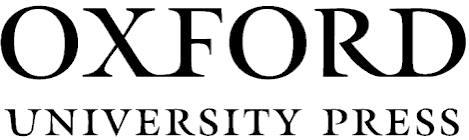 Hello!Hello!Hello!Hello!Hello!ŚRODKI I UMIEJĘTNOŚCI JĘZYKOWE WG NOWEJ PODSTAWY PROGRAMOWEJWYMAGANIA PODSTAWOWEWYMAGANIA PODSTAWOWEWYMAGANIA PONADPODSTAWOWEZADANIA SPRAWDZAJĄCELekcja 1Środki językoweSłownictwo i struktury czynne: Hello, Goodbye, nazwy członków rodziny: Mum, DadSłownictwo i struktury bierne: Listen to (the chant)!, Hello, I’m Mr/Mrs/Miss (…), Is it ‘Hello’ or ‘Goodbye’?, What’s number 1?, Open your classbook at page (2).Umiejętności językowe wg nowej podstawy programowejEdukacja językowa: posługiwanie sie bardzo podstawowym zasobem środków językowych (ja i moi bliscy), reagowanie werbalne i niewerbalne na polecenia, rozumienie sensu krótkich wypowiedzi, stosowanie podstawowych zwrotów grzecznościowych, powtarzanie wyrazów, recytowanie wierszy i rymowanek, współpraca z rówieśnikami w trakcie naukiEdukacja polonistyczna: recytowanie wierszyEdukacja plastyczna: rysowanie kredkąJęzyk obcy/edukacja muzyczna: interpretowanie ruchem schematów rytmicznych1.1, 2.2, 4.1, 4.3, 6.1, 6.4, 10Uczeń:wita się z nauczycielem, podając rękę i powtarzając właściwe powitanie za nauczycielemżegna się, i wykonuje gest towarzyszący pożegnaniupowtarza imię bohaterki podręcznika i nazwy członków jej rodziny pokazanych na kartach obrazkowychwita się z bohaterami podręcznikawskazuje postacie na ilustracji i podaje ich imionawskazuje właściwe osoby w trakcie słuchanej rymowankisłucha rymowanki i wykonuje towarzyszące gestyodgrywa krótkie dialogi, w których wita się i żegnapodaje imiona postaci na obrazkach, łączy postaci z ich cieniami (PB)Uczeń:wita się z nauczycielem, podając rękę i powtarzając właściwe powitanie za nauczycielemżegna się, i wykonuje gest towarzyszący pożegnaniupowtarza imię bohaterki podręcznika i nazwy członków jej rodziny pokazanych na kartach obrazkowychwita się z bohaterami podręcznikawskazuje postacie na ilustracji i podaje ich imionawskazuje właściwe osoby w trakcie słuchanej rymowankisłucha rymowanki i wykonuje towarzyszące gestyodgrywa krótkie dialogi, w których wita się i żegnapodaje imiona postaci na obrazkach, łączy postaci z ich cieniami (PB)Uczeń:mówi rymowankę z nagraniem, wykonując towarzyszące gestyodgrywa krótkie dialogi, w których wita się i żegna na forum klasy-Lekcja 2Środki językoweSłownictwo i struktury czynne: Yes, No, Mark, What’s your name?, I’m…Słownictwo i struktury bierne: pencil sharpener, Repeat!, Sit down!, teacher, Stand up!, Open your workbooks at page (3), Who’s this?, Come here!Umiejętności językowe wg nowej podstawy programowejEdukacja językowa:  posługiwanie sie bardzo podstawowym zasobem środków językowych (ja i moi bliscy,), reagowanie werbalne i niewerbalne na polecenia, rozumienie sensu krótkich wypowiedzi, historyjek, piosenek, powtarzanie wyrazów, śpiewanie piosenek, stosowanie podstawowych zwrotów grzecznościowych, pisanie pojedynczych wyrazów, powtarzanie wyrazów, recytowanie wierszy i rymowanek, współpraca z rówieśnikami w trakcie naukiEdukacja plastyczna: rysowanie kredką, wycinanieEdukacja muzyczna: śpiewanie piosenek w języku obcym1.1, 2.2, 4.1, 4.3, 5.2, 6.1, 6.4, 10Uczeń:nazywa bohaterów podręcznika pokazywanych na kartach obrazkowychwykonuje polecenia nauczyciela, naśladując jego ruchypowtarza za nauczycielem kwestie dialogu pomiędzy bohaterami podręcznika słucha i śledzi tekst historyjki obrazkowej z nagraniempowtarza kwestie z wysłuchanej historyjki obrazkowej za nagraniempodaje właściwe numery obrazków z historyjki na podstawie przeczytanych przez nauczyciela kwestiiodpowiada na pytanie o imiętworzy łańcuszek, w którym pyta o imię kolejnej osoby i odpowiada na pytanie o swoje imięwypowiada kwestie dialogu pokazanego na obrazku, rysuje siebie i inną osobę i odgrywa dialog na podstawie swojego rysunku (PB)Uczeń:nazywa bohaterów podręcznika pokazywanych na kartach obrazkowychwykonuje polecenia nauczyciela, naśladując jego ruchypowtarza za nauczycielem kwestie dialogu pomiędzy bohaterami podręcznika słucha i śledzi tekst historyjki obrazkowej z nagraniempowtarza kwestie z wysłuchanej historyjki obrazkowej za nagraniempodaje właściwe numery obrazków z historyjki na podstawie przeczytanych przez nauczyciela kwestiiodpowiada na pytanie o imiętworzy łańcuszek, w którym pyta o imię kolejnej osoby i odpowiada na pytanie o swoje imięwypowiada kwestie dialogu pokazanego na obrazku, rysuje siebie i inną osobę i odgrywa dialog na podstawie swojego rysunku (PB)Uczeń:odgrywa historyjkę obrazkową na forumwykonuje plakietkę ze swoim imieniem, pyta i odpowiada na pytanie o imięgra w grę, w której odgaduje imię wylosowanego bohatera podręcznika, odpowiadając na pytanie o imię-Lekcja 3Środki językoweSłownictwo i struktury czynne: Hello, What’s your name?, I’m…,Słownictwo bierne: hedgehog, squirrel, magpie, Good!, Repeat after me!, (Swish) is a (squirrel), Look at exercise (5), Let’s sing a song!Umiejętności językowe wg nowej podstawy programowejEdukacja językowa:  posługiwanie sie bardzo podstawowym zasobem środków językowych (ja i moi bliscy, przyroda wokół mnie), reagowanie werbalne i niewerbalne na polecenia, rozumienie sensu krótkich wypowiedzi, stosowanie podstawowych zwrotów grzecznościowych, powtarzanie wyrazów, pisanie pojedynczych wyrazów, rozumienie sensu krótkich wypowiedzi, historyjek, piosenek, powtarzanie wyrazów, recytowanie wierszy i rymowanek śpiewanie piosenek, nazywanie osób, zwierząt, przedmiotów z najbliższego otoczenia,  współpraca z rówieśnikami w trakcie nauki Edukacja przyrodnicza: rozpoznawanie popularnych gatunków zwierząt, rozpoznawanie i wyróżnianie cech ekosystemówEdukacja plastyczna: rysowanie kredką, wycinanie, przylepianieEdukacja muzyczna: śpiewanie piosenek w języku obcym1.1, 1.12, 2.2, 4.1, 4.3, 5.2, 6.1, 6.4, 7, 10Uczeń:recytuje poznany wcześniej wierszyk, wykonując towarzyszące gestypowtarza za nauczycielem pytanie o imię pokazywanych na kartach obrazkowych zwierząt oraz ich nazwynazywa zwierzęta pokazane na ilustracjiwskazuje właściwe zwierzęta na ilustracji w trakcie słuchania piosenkipowtarza wersy piosenki za nauczycielemśpiewa przydzielony fragment piosenki z nagraniem wykonując towarzyszące gestypyta o imię i odpowiada na pytanie o imię, tworząc łańcuszek pytań i odpowiedzidopasowuje zwierzęta do ich domów i mówi nazwy zwierząt na głoswskazuje właściwe postacie zwierząt na obrazkach na podstawie wysłuchanych w nagraniu dialogówodszukuje zwierzęta na obrazku, koloruje je i mówi na głos ich nazwy (PB)słucha nagrania i zaznacza odpowiednie obrazki (PB)pisząc pośladzie, uzupełnia imiona postaci i mówi je na głos, dopasowuje postaci do fragmentów obrazków (PB)pisząc po śladzie, uzupełnia wyrazy i zakreśla wyraz zgodny z obrazkiem (PB)pisze po śladzie imiona postaci i zakreśla imię, zgodnie z obrazkiem (PB)Uczeń:recytuje poznany wcześniej wierszyk, wykonując towarzyszące gestypowtarza za nauczycielem pytanie o imię pokazywanych na kartach obrazkowych zwierząt oraz ich nazwynazywa zwierzęta pokazane na ilustracjiwskazuje właściwe zwierzęta na ilustracji w trakcie słuchania piosenkipowtarza wersy piosenki za nauczycielemśpiewa przydzielony fragment piosenki z nagraniem wykonując towarzyszące gestypyta o imię i odpowiada na pytanie o imię, tworząc łańcuszek pytań i odpowiedzidopasowuje zwierzęta do ich domów i mówi nazwy zwierząt na głoswskazuje właściwe postacie zwierząt na obrazkach na podstawie wysłuchanych w nagraniu dialogówodszukuje zwierzęta na obrazku, koloruje je i mówi na głos ich nazwy (PB)słucha nagrania i zaznacza odpowiednie obrazki (PB)pisząc pośladzie, uzupełnia imiona postaci i mówi je na głos, dopasowuje postaci do fragmentów obrazków (PB)pisząc po śladzie, uzupełnia wyrazy i zakreśla wyraz zgodny z obrazkiem (PB)pisze po śladzie imiona postaci i zakreśla imię, zgodnie z obrazkiem (PB)Uczeń:w grupach śpiewa piosenkę i odgrywa dialog z podziałem na roleodgrywa dialogi miedzy postaciami na obrazkachrysuje wybrane zwierzątko i podpisuje obrazek odpowiednim imieniem postaci podaje znane sobie wyrazy w języku angielskim, które można spotkać w życiu codziennymśpiewa piosenki na rozpoczęcie i zakończenie lekcji wykonując towarzyszące gestyrozmawia po polsku na temat jesieni i wykonuje dekorację jesienną według wskazówek nauczycielapisze po śladzie wyrazy dotyczące obrazków i mówi je na głos (PB)-Unit 1Unit 1Unit 1Unit 1Unit 1ŚRODKI I UMIEJĘTNOŚCI JĘZYKOWE WG NOWEJ PODSTAWY PROGRAMOWEJWYMAGANIA PODSTAWOWEWYMAGANIA PODSTAWOWEWYMAGANIA PONADPODSTAWOWEZADANIA SPRAWDZAJĄCELekcja 4Środki językoweSłownictwo i struktury czynne: Liczebniki 1-6Słownictwo i struktury bierne: Wave, Clap, Count, Match, Circle, Listen and point (again), What number is it?, … with me/like this, Listen to the recording.Umiejętności językowe wg nowej podstawy programowejEdukacja językowa: posługiwanie sie bardzo podstawowym zasobem środków językowych (moje zabawy), reagowanie werbalne i niewerbalne na polecenia, rozumienie sensu krótkich wypowiedzi, wierszyków, powtarzanie wyrazów, recytowanie wierszy i rymowanek, śpiewanie piosenek, nazywanie osób, przedmiotów czynności z najbliższego otoczenia, współpraca z rówieśnikami w trakcie naukiEdukacja językowa /edukacja matematyczna:, liczenie obiektówEdukacja polonistyczna: recytowanie wierszyEdukacja plastyczna: rysowanie kredkąJęzyk obcy/edukacja muzyczna: interpretowanie ruchem schematów rytmicznych1.5, 2.2, 4.1, 4.3, 6.1, 7, 10Uczeń:śpiewa piosenki na powitanie i pożegnanie z nauczycielem, wykonując towarzyszące gestypowtarza właściwe nazwy liczebniki za nauczycielem na podstawie narysowanych przez niego na tablicy balonówpodaje nazwy właściwych liczebników na podstawie rysunków balonów wskazywanych przez nauczyciela na tablicywskazuje właściwe elementy obrazka na ilustracji na podstawie usłyszanych w nagraniu liczebnikówpowtarza nazwy liczebników za nagraniemwskazuje na ilustracji osoby wykonujące określone czynności, powtarza liczebniki i czasowniki za nauczycielem i pokazuje ich znaczenie za pomocą gestówsłucha odtwarzanego w nagraniu wierszykapowtarza wersy usłyszanego wierszyka za nagraniempowtarza wierszyk z nagraniem, wykonując towarzyszące gestywskazuje właściwe obrazki z różną liczbą balonów spośród podanych opcji na podstawie wysłuchanego nagraniapodaje liczbę balonów, zgodnie z nagraniem mówi, jaka jest liczba kropek na kostkach domina wskazywanych przez nauczycieladopasowuje rysunki bohaterów podręcznika do odpowiednich liczb pokazanych na kostkach do gry na podstawie wysłuchanego nagrania (PB)zakreśla właściwe części kostek domina na podstawie wysłuchanego nagrania (PB)Uczeń:śpiewa piosenki na powitanie i pożegnanie z nauczycielem, wykonując towarzyszące gestypowtarza właściwe nazwy liczebniki za nauczycielem na podstawie narysowanych przez niego na tablicy balonówpodaje nazwy właściwych liczebników na podstawie rysunków balonów wskazywanych przez nauczyciela na tablicywskazuje właściwe elementy obrazka na ilustracji na podstawie usłyszanych w nagraniu liczebnikówpowtarza nazwy liczebników za nagraniemwskazuje na ilustracji osoby wykonujące określone czynności, powtarza liczebniki i czasowniki za nauczycielem i pokazuje ich znaczenie za pomocą gestówsłucha odtwarzanego w nagraniu wierszykapowtarza wersy usłyszanego wierszyka za nagraniempowtarza wierszyk z nagraniem, wykonując towarzyszące gestywskazuje właściwe obrazki z różną liczbą balonów spośród podanych opcji na podstawie wysłuchanego nagraniapodaje liczbę balonów, zgodnie z nagraniem mówi, jaka jest liczba kropek na kostkach domina wskazywanych przez nauczycieladopasowuje rysunki bohaterów podręcznika do odpowiednich liczb pokazanych na kostkach do gry na podstawie wysłuchanego nagrania (PB)zakreśla właściwe części kostek domina na podstawie wysłuchanego nagrania (PB)Uczeń:recytuje poznany wierszyk z pamięci, wykonując towarzyszące gestygra w grę: wykonuje czynności zgodnie z instrukcją nauczyciela przeznaczoną dla przydzielonej uczniowi liczbyodnajduje kostki domina z odpowiednia liczbą kropek i koloruje je (PB)rysuje w zeszycie wybraną liczbę balonówUnit 1 Test 1Test półroczny 1Lekcja 5Środki językoweSłownictwo i struktury czynne: Liczebniki 1-6, (One) and (three) is (four),Słownictwo i struktury bierne: balloons, stars, How many balloons/stars?, Oh, no!, Zabadella, please help me, Listen to the story, It’s a star, What’s this?, Listen and colour, Listen and follow, Oops!, Wow!, Thanks, This is number (1), What’s missing?, Come here!, It’s a pencil sharpener, Count and say, Listen and circle.Umiejętności językowe wg nowej podstawy programowejEdukacja językowa: posługiwanie sie bardzo podstawowym zasobem środków językowych (świat wyobraźni), reagowanie werbalne i niewerbalne na polecenia, rozumienie sensu krótkich wypowiedzi, historyjek, powtarzanie wyrazów, odgrywanie dialogów, nazywanie osób, przedmiotów czynności z najbliższego otoczenia, współpraca z rówieśnikami w trakcie nauki Edukacja językowa /edukacja matematyczna:, liczenie obiektówEdukacja plastyczna: rysowanie kredką1.13, 2.2, 4.1, 4.3, 6.1, 7, 10Uczeń:liczy balony rysowane przez nauczyciela na tablicy i podaje właściwe liczbypodaje liczby balonów w zakrywanych przez nauczyciela zbiorów narysowanych balonówwita się z pacynkąsłucha i śledzi historyjkę obrazkowąpowtarza dialog za nauczycielempowtarza wybrane wyrażenia z wysłuchanej historyjki za nauczycielempowtarza kwestie z historyjki za nagraniemodpowiada yes lub no na pytania dotyczące liczby kredek na obrazkach, zgodnie z nagraniempodaje liczbę kredek przedstawionych na obrazkachliczy gwiazdki na obrazku i podaje ich liczbę dopasowuje karty obrazkowe z liczbami do właściwych zbiorów narysowanych przez nauczyciela gwiazdekna podstawie nagrania, zakreśla właściwe zbiory gwiazdek spośród podanych opcji (PB)Uczeń:liczy balony rysowane przez nauczyciela na tablicy i podaje właściwe liczbypodaje liczby balonów w zakrywanych przez nauczyciela zbiorów narysowanych balonówwita się z pacynkąsłucha i śledzi historyjkę obrazkowąpowtarza dialog za nauczycielempowtarza wybrane wyrażenia z wysłuchanej historyjki za nauczycielempowtarza kwestie z historyjki za nagraniemodpowiada yes lub no na pytania dotyczące liczby kredek na obrazkach, zgodnie z nagraniempodaje liczbę kredek przedstawionych na obrazkachliczy gwiazdki na obrazku i podaje ich liczbę dopasowuje karty obrazkowe z liczbami do właściwych zbiorów narysowanych przez nauczyciela gwiazdekna podstawie nagrania, zakreśla właściwe zbiory gwiazdek spośród podanych opcji (PB)Uczeń:odgrywa historyjkę obrazkową z podziałem na roleodpowiada na pytania o liczbę kredek w określonym kolorzerysuje linię łączącą pokazane na obrazku kostki na podstawie słuchanych w nagraniu liczb (PB)rysuje w zeszycie wybraną liczbę gwiazdek i podaje ich liczbęUnit 1 TestTest półroczny 1Lekcja 6Środki językoweSłownictwo i struktury czynne: apple(s), pear(s), banana(s), plum(s), lemon(s), orange(s)Słownictwo i struktury bierne: ow many (apples)?, (Three)(apples), What’s this?, Who’s this?, Show me (five), Draw the dots, Listen and draw/colour, Colour (three pears),Count (the apples), write the number, Repeat, Look at page (10).Umiejętności językowe wg nowej podstawy programowejEdukacja językowa: posługiwanie sie bardzo podstawowym zasobem środków językowych (sklep, jedzenie), reagowanie werbalne i niewerbalne na polecenia, rozumienie sensu krótkich wypowiedzi, wierszyków, powtarzanie wyrazów, recytowanie wierszy i rymowanek, nazywanie osób, przedmiotów z najbliższego otoczenia, czynności, współpraca z rówieśnikami w trakcie nauki Edukacja językowa /edukacja matematyczna:, liczenie obiektówEdukacja polonistyczna: recytowanie wierszyEdukacja plastyczna: rysowanie kredkąJęzyk obcy/edukacja muzyczna: interpretowanie ruchem schematów rytmicznych1.6, 1.7, 2.2, 4.1, 4.3, 6.1, 7, 10Uczeń:podnosi kartki z właściwą liczbą kropek, reagując na polecenie nauczycielapowtarza nazwy pokazywanych owoców w liczbie pojedynczej i mnogiejwskazuje właściwe owoce na ilustracji w trakcie słuchanego nagraniapowtarza nazwy owoców za nagraniemliczy pokazywane przez nauczyciela owoce na kartach obrazkowychwskazuje właściwe rysunki owoców w trakcie słuchania rymowankipowtarza fragmenty wysłuchanej rymowanki za nauczycielemrecytuje wskazane fragmenty rymowanki z nagraniemliczy owoce na ilustracji i podaje ich liczbęodgrywa rymowankę, wykonując towarzyszące gestypodaje nazwy owoców na obrazkach.podaję liczbę określonych owoców na ilustracjipodaje nazwę kolejnego owocu w ciąguna podstawie nagrania (rysuje odpowiednią liczbę owoców w miskach WB)na podstawie nagrania koloruje odpowiednią liczbę owoców (PB)Uczeń:podnosi kartki z właściwą liczbą kropek, reagując na polecenie nauczycielapowtarza nazwy pokazywanych owoców w liczbie pojedynczej i mnogiejwskazuje właściwe owoce na ilustracji w trakcie słuchanego nagraniapowtarza nazwy owoców za nagraniemliczy pokazywane przez nauczyciela owoce na kartach obrazkowychwskazuje właściwe rysunki owoców w trakcie słuchania rymowankipowtarza fragmenty wysłuchanej rymowanki za nauczycielemrecytuje wskazane fragmenty rymowanki z nagraniemliczy owoce na ilustracji i podaje ich liczbęodgrywa rymowankę, wykonując towarzyszące gestypodaje nazwy owoców na obrazkach.podaję liczbę określonych owoców na ilustracjipodaje nazwę kolejnego owocu w ciąguna podstawie nagrania (rysuje odpowiednią liczbę owoców w miskach WB)na podstawie nagrania koloruje odpowiednią liczbę owoców (PB)Uczeń:rysuje podawaną przez nauczyciela liczbę właściwych owoców na tablicyrecytuje zwrotkę rymowanki z pamięcirysuje ciąg owoców; odgaduje jaki jest następny wyraz w ciągu narysowanym przez kolegęliczy rzucane przez nauczyciela monety z zamkniętymi oczami bazując na własnym słuchurysuje w zeszycie różne owoce w określonych kolorach i w określonej liczbie oraz odpowiadającą im liczbę kropek lub zapisuje liczby oraz nazwy owocówUnit 1 TestTest półroczny 1Lekcja 7Środki językoweSłownictwo i struktury czynne: Liczebniki 1-6, apple(s), pear(s), banana(s), plum(s), lemon(s), orange(s)Słownictwo i struktury bierne: Hey!, Yummy, (It’s) (Swish), How many (apples)?, Count!, Find and colour, What colour, Open your notebooks, Come here!Umiejętności językowe wg nowej podstawy programowejEdukacja językowa: posługiwanie sie bardzo podstawowym zasobem środków językowych (jedzenie, przyroda wokół mnie), reagowanie werbalne i niewerbalne na polecenia, rozumienie sensu krótkich wypowiedzi, historyjek, piosenek, powtarzanie wyrazów, śpiewanie piosenek, odgrywanie dialogów, współpraca z rówieśnikami w trakcie naukiEdukacja językowa /edukacja matematyczna:, liczenie obiektówEdukacja plastyczna: rysowanie kredkąEdukacja muzyczna: śpiewanie piosenek w języku obcym1.6, 1.12, 2.2, 4.1, 4.3, 6.1, 10Uczeń:śpiewa piosenkę Hello! z nagraniemodpowiada na pytania nauczyciela dotyczące obrazków i postaci w historyjce obrazkowejsłucha i śledzi historyjkę obrazkowąpowtarza kwestie z historyjki za nagraniempodaje liczbę jabłek odpowiadających zwierzątkom na kartach obrazkowych, zgodnie z rysunkiem na tablicywyszukuje, koloruje i liczy podane owoce na obrazku (PB)Uczeń:śpiewa piosenkę Hello! z nagraniemodpowiada na pytania nauczyciela dotyczące obrazków i postaci w historyjce obrazkowejsłucha i śledzi historyjkę obrazkowąpowtarza kwestie z historyjki za nagraniempodaje liczbę jabłek odpowiadających zwierzątkom na kartach obrazkowych, zgodnie z rysunkiem na tablicywyszukuje, koloruje i liczy podane owoce na obrazku (PB)Uczeń:odgrywa historyjkę z podziałem na rolerysuje w zeszycie Swish i dowolną liczbę jabłekgra w grę pamięciową z kartami obrazkowymi z liczebnikamikoloruje ptaki na obrazku i podaje ich liczbę (PB)Unit 1 TestTest półroczny 1Lekcja 8Środki językoweSłownictwo i struktury czynne: Liczebniki 1-6, apple(s), pear(s), banana(s), plum(s), lemon(s), orange(s), treeSłownictwo i struktury bierne: red, yum, today, How many (apples)?, What’s this?, Sing the song!, Let’s eat one, on the tree, Come on everybody, Count with me, What number is it?Umiejętności językowe wg nowej podstawy programowejEdukacja językowa: posługiwanie sie bardzo podstawowym zasobem środków językowych (jedzenie), reagowanie werbalne i niewerbalne na polecenia nauczyciela, rozumienie sensu krótkich wypowiedzi, piosenek, powtarzanie wyrazów, śpiewanie piosenek, udzielanie odpowiedzi w ramach wyuczonych zwrotów, współpraca z rówieśnikami w trakcie naukiEdukacja językowa /edukacja matematyczna:, liczenie obiektówEdukacja plastyczna: rysowanie kredkąEdukacja muzyczna: śpiewanie piosenek w języku obcym1.6, 2.2, 4.1, 4.3, 6.1, 6.3, 10Uczeń:odgaduje i podaje nazwy owoców rysowanych przez nauczyciela, podaje ich liczbępowtarza wyrazy na nauczycielemrozmawia po polsku na temat sytuacji na ilustracjisłucha piosenki i analizuje liczbę jabłek pokazywanych przez nauczyciela na tablicypowtarza kwestie z piosenki za nagraniemsłucha i śpiewa piosenkę z nagraniem, wykonując towarzyszące gestyodpowiada na pytania nauczyciela dotyczące rysowanych na tablicy zbiorów owocówrysuje w zeszycie dwa zbiory owoców według własnego pomysłusłucha nagrania i zakreśla rysunek z odpowiednią liczbą owoców (PB)rysuje brakujące owoce po śladzie i podaje właściwe liczby (PB)Uczeń:odgaduje i podaje nazwy owoców rysowanych przez nauczyciela, podaje ich liczbępowtarza wyrazy na nauczycielemrozmawia po polsku na temat sytuacji na ilustracjisłucha piosenki i analizuje liczbę jabłek pokazywanych przez nauczyciela na tablicypowtarza kwestie z piosenki za nagraniemsłucha i śpiewa piosenkę z nagraniem, wykonując towarzyszące gestyodpowiada na pytania nauczyciela dotyczące rysowanych na tablicy zbiorów owocówrysuje w zeszycie dwa zbiory owoców według własnego pomysłusłucha nagrania i zakreśla rysunek z odpowiednią liczbą owoców (PB)rysuje brakujące owoce po śladzie i podaje właściwe liczby (PB)Uczeń:rysuje w zeszycie drzewo i owoce na nim, podaje liczbę owoców oraz zapisuje ją cyfrąodgrywa śpiewaną w nagraniu piosenkę według wskazówekrysuje na kartce zbiory owoców według instrukcji nauczycielaUnit 1 TestTest półroczny 1Lekcja 9Środki językoweSłownictwo i struktury czynne: Liczebniki 1-6, apple, pear, banana, lemon, orange(s), tree, pinaple, cherry, apple tree, banana plant, pear tree, cherry tree, pineapple plant, orange treeSłownictwo i struktury bierne: Match the fruit!How many (bananas)?Umiejętności językowe wg nowej podstawy programowejEdukacja językowa: posługiwanie sie bardzo podstawowym zasobem środków językowych (jedzenie, przyroda wokół mnie), reagowanie werbalne i niewerbalne na polecenia, rozumienie sensu krótkich wypowiedzi, wierszyków, piosenek, powtarzanie wyrazów, recytowanie rymowanek; śpiewanie piosenek, udzielanie odpowiedzi w ramach wyuczonych zwrotów, współpraca z rówieśnikami w trakcie naukiEdukacja językowa /edukacja matematyczna: liczenie obiektówEdukacja językowa /edukacja przyrodnicza: rozpoznawanie roślin występujących w różnych środowiskach przyrodniczychEdukacja plastyczna: rysowanie kredkąEdukacja muzyczna: śpiewanie piosenek w języku obcym1.6, 1.12, 2.2, 4.1, 4.3, 6.1, 6.3, 10Uczeń:śpiewa piosenkę z nagraniem, wykonując towarzyszące gestypowtarza za nauczycielem nazwy rysowanych lub pokazywanych drzew i roślinwskazuje właściwe zdjęcia roślin na podstawie nagrania i powtarza ich nazwy za nagraniemodpowiada na pytania nauczyciela dotyczące ilustracjisłucha nagrania, śledząc tekst wierszyka w podręcznikupatrząc na tekst recytuje wierszyk wraz z nagraniemdopasowuje pokazane na obrazkach owoce do właściwych ilustracji przedstawiających drzewa i krzewy w rożnych klimatach (PB)Uczeń:śpiewa piosenkę z nagraniem, wykonując towarzyszące gestypowtarza za nauczycielem nazwy rysowanych lub pokazywanych drzew i roślinwskazuje właściwe zdjęcia roślin na podstawie nagrania i powtarza ich nazwy za nagraniemodpowiada na pytania nauczyciela dotyczące ilustracjisłucha nagrania, śledząc tekst wierszyka w podręcznikupatrząc na tekst recytuje wierszyk wraz z nagraniemdopasowuje pokazane na obrazkach owoce do właściwych ilustracji przedstawiających drzewa i krzewy w rożnych klimatach (PB)Uczeń: recytuje kolejne wersy wierszykarysuje w zeszycie owoce rosnące w Polsce, podaje ich nazwy (PB)Unit 1 TestTest półroczny 1Lekcja 10Środki językoweSłownictwo i struktury czynne: Liczebniki 1-6, apple, pear, banana, lemon, orange, plum, How many (apples)?Słownictwo i struktury bierne: Stand up, Sit down, Turn around, Touch the ground, Make the basket, Cut out the basket’ Fold the basket, Glue the basket, Put the fruit into the basket, Match the fruit, How many (bananas)? What’s this?, What number is it?, Open your copybooks, Look at my basket.Umiejętności językowe wg nowej podstawy programowejEdukacja językowa: posługiwanie sie bardzo podstawowym zasobem środków językowych (moje zabawy, jedzenie), reagowanie werbalne i niewerbalne na polecenia, rozumienie sensu krótkich wypowiedzi, wierszyków, powtarzanie wyrazów, recytowanie rymowanek; przepisywanie wyrazów, udzielanie odpowiedzi w ramach wyuczonych zwrotów, współpraca z rówieśnikami w trakcie naukiEdukacja językowa /edukacja matematyczna:, liczenie obiektówEdukacja plastyczna: rysowanie kredką, wycinanie, składanie, przylepianieEdukacja techniczna: planowanie i realizowanie projektów1.5, 1.6, 2.2, 4.1, 4.3, 5.1, 6.1, 6.3, 10Uczeń:recytuje wierszyk How many appleswykonuje właściwe czynności zgodnie z podawanymi przez nauczyciela instrukcjamisłucha nagrania i wskazuje właściwe obrazki rozmawia z nauczycielem na temat sytuacji na ilustracji oraz gotowego modelu koszyka z owocamiczyta na głos nazwy owoców i dopasowuje je do rysunków (PB Literacy)uzupełnia nazwy owoców i zaznacza właściwe wyrazy (PB Literacy)Uczeń:recytuje wierszyk How many appleswykonuje właściwe czynności zgodnie z podawanymi przez nauczyciela instrukcjamisłucha nagrania i wskazuje właściwe obrazki rozmawia z nauczycielem na temat sytuacji na ilustracji oraz gotowego modelu koszyka z owocamiczyta na głos nazwy owoców i dopasowuje je do rysunków (PB Literacy)uzupełnia nazwy owoców i zaznacza właściwe wyrazy (PB Literacy)Uczeń:gra w grę Zabadella says wykonując czynności zgodnie z instrukcjąwykonuje pracę projektową w postaci koszyka z owocami według podanych wskazówek omawia zawartość koszyka z owocamiuzupełnia rysunki owoców, pisze po śladzie i podaje ich nazwy (PB Literacy)Unit 1 TestTest półroczny 1Lekcja 11Powtórzenie materiału z rozdziału 1 i przygotowanie do testu.Środki językoweSłownictwo i struktury z Unitu 1Umiejętności językowe wg nowej podstawy programowejEdukacja językowa: posługiwanie sie bardzo podstawowym zasobem środków językowych (jedzenie), reagowanie werbalne i niewerbalne na polecenia, rozumienie sensu krótkich wypowiedzi, wierszyków, powtarzanie wyrazów, recytowanie rymowanek, śpiewanie piosenek; udzielanie odpowiedzi w ramach wyuczonych zwrotów, określanie swoich postępów w nauce, współpraca z rówieśnikami w trakcie naukiEdukacja językowa /edukacja matematyczna:, liczenie obiektówEdukacja plastyczna: rysowanie kredką, wycinanie, składanie, przylepianieEdukacja muzyczna: śpiewanie piosenek w języku obcym1.6, 2.2, 4.1, 4.3, 6.1, 6.3, 9, 10odpowiada na pytania o liczbę pokazywanych owocówśpiewa piosenkę z nagraniem rysuje brakujące zbiory owoców i podaje ich liczbęliczy i dopasowuje pokazane na obrazkach równoliczne zbiory owoców, podając ich liczbęomawia bieżący rozdział, wyraża swoją opinię na temat różnych zadańocenia własne postępy w nauce, zaznaczając właściwy symbol buźki spośród podanych opcjiwita się z bohaterami podręcznika przedstawionymi na kartach obrazkowychdopasowuje obrazki przedstawiające bohaterów podręcznika do właściwych zbiorów owoców na podstawie wysłuchanego nagrania (PB)liczy i podaje liczbę owoców w koszykach (PB)odpowiada na pytania o liczbę pokazywanych owocówśpiewa piosenkę z nagraniem rysuje brakujące zbiory owoców i podaje ich liczbęliczy i dopasowuje pokazane na obrazkach równoliczne zbiory owoców, podając ich liczbęomawia bieżący rozdział, wyraża swoją opinię na temat różnych zadańocenia własne postępy w nauce, zaznaczając właściwy symbol buźki spośród podanych opcjiwita się z bohaterami podręcznika przedstawionymi na kartach obrazkowychdopasowuje obrazki przedstawiające bohaterów podręcznika do właściwych zbiorów owoców na podstawie wysłuchanego nagrania (PB)liczy i podaje liczbę owoców w koszykach (PB)Uczeń:rysuje dodatkowe równoliczne zbiory owocówśpiewa piosenki i recytuje rymowanki z bieżącego rozdziaługra w grę Number raceprzygotowuje dekoracje z owoców według podanych wskazówekdopasowuje obrazki przedstawiające owoce do wyrażeń zawierających liczbę i nazwę owoców (WB Plus pages)Unit 1 TestTest półroczny 1Lekcja 12Przeprowadzenie sprawdzianu - Test 1.Lekcja 12Przeprowadzenie sprawdzianu - Test 1.Lekcja 12Przeprowadzenie sprawdzianu - Test 1.Lekcja 12Przeprowadzenie sprawdzianu - Test 1.Lekcja 12Przeprowadzenie sprawdzianu - Test 1.UNIT 2UNIT 2UNIT 2UNIT 2UNIT 2ŚRODKI I UMIEJĘTNOŚCI JĘZYKOWE WG NOWEJ PODSTAWY PROGRAMOWEJWYMAGANIA PODSTAWOWEWYMAGANIA PODSTAWOWEWYMAGANIA PONADPODSTAWOWEZADANIA SPRAWDZAJĄCELekcja 13Środki językoweSłownictwo i struktury czynne: red, orange, yellow, green, blue, purple, Yes, No, Liczebniki 1-6Słownictwo i struktury bierne: (red) paint, Number (two) is orange, What colour is number (one)?, Look, it’s green now, Count the balloons, This is (red), What number is this?, Show me (red)!, Close/Open your eyes, What colour is this?, Zabadella says…, Is number (one) green?Umiejętności językowe wg nowej podstawy programowejEdukacja językowa: posługiwanie sie bardzo podstawowym zasobem środków językowych (moje zabawy) reagowanie werbalne i niewerbalne na polecenia, rozumienie sensu krótkich wypowiedzi, wierszyków, powtarzanie wyrazów, recytowanie rymowanek; śpiewanie piosenek, współpraca z rówieśnikami w trakcie naukiEdukacja plastyczna: wyróżnianie barw, rysowanie kredką, malowanie farbamiEdukacja muzyczna: śpiewanie piosenek w języku obcym1.5, 2.2, 4.1, 4.3, 6.1, 10Uczeń:liczy pokazywane przez nauczyciela jabłka i kropkiśpiewa piosenkę z rozdziału 1 z nagraniem, wykonując towarzyszące gestypowtarza nazwy kolorów za nauczycielem i podaje nazwy brakujących kolorówwskazuje właściwe kolory na ilustracji lub plakacie na podstawie wysłuchanego nagraniapowtarza usłyszane nazwy kolorów za nagraniemsłucha rymowanki i wskazuje właściwe elementy ilustracjipowtarza wskazane fragmenty i cały wierszyk za nagraniemrecytuje wierszyk z nagraniem, wykonując towarzyszące gestysłucha nagrania i wskazuje odpowiednią kostkęwskazuje odpowiednie cyfry i podaje ich kolorywskazuje po śladzie farby w rurkach i podaje nazwy nowo powstałych kolorówpodaje nazwy kolorów wskazywanych przez nauczyciela przedmiotówkoloruje rysunki przedstawiające rozlane farby na podstawie informacji usłyszanych w nagraniu, podaje nazwy nowo powstałych barw (PB)koloruje rysunki przedstawiające puszki z farbami na właściwe kolory na podstawie wysłuchanego nagrania (PB)Uczeń:liczy pokazywane przez nauczyciela jabłka i kropkiśpiewa piosenkę z rozdziału 1 z nagraniem, wykonując towarzyszące gestypowtarza nazwy kolorów za nauczycielem i podaje nazwy brakujących kolorówwskazuje właściwe kolory na ilustracji lub plakacie na podstawie wysłuchanego nagraniapowtarza usłyszane nazwy kolorów za nagraniemsłucha rymowanki i wskazuje właściwe elementy ilustracjipowtarza wskazane fragmenty i cały wierszyk za nagraniemrecytuje wierszyk z nagraniem, wykonując towarzyszące gestysłucha nagrania i wskazuje odpowiednią kostkęwskazuje odpowiednie cyfry i podaje ich kolorywskazuje po śladzie farby w rurkach i podaje nazwy nowo powstałych kolorówpodaje nazwy kolorów wskazywanych przez nauczyciela przedmiotówkoloruje rysunki przedstawiające rozlane farby na podstawie informacji usłyszanych w nagraniu, podaje nazwy nowo powstałych barw (PB)koloruje rysunki przedstawiające puszki z farbami na właściwe kolory na podstawie wysłuchanego nagrania (PB)Uczeń:gra w grę, w której podaje nazwy kolorów powstałych ze zmieszania dwóch barw podstawowychrysuje równania przedstawia mieszanie barw podstawowychpisze po śladzie cyfry, używając odpowiednich kolorów (PB)wykonuje pieczątki z pora i farbtworzy obrazki posługując się kolorowymi pieczątkami z pora, podaje nazwy używanych kolorów oraz kolorów powstałych ze zmieszania farb łączy się w pary, udając mieszanie barw, według poleceń nauczycielarozmawia na temat kolorów w kontekście zmian w przyrodzie, oraz barw wykorzystywanych dla oznaczania znaków drogowych, pojazdów uprzywilejowanych itp.wykonuje plakat na temat wybranego koloruUnit 2 TestTest półroczny 1Lekcja 14Środki językoweSłownictwo i struktury czynne: red, orange, yellow, green, blue, purple, banana, apple, orange, lemon, pear, plum, It’s (blue),What colour is (the banana)?, Słownictwo i struktury bierne: Please, …now!, I’m sorry, It’s a secret, Can you remember?, (Green), go to number (four), Point to (red)!, What colour is it?, What’s number (one)?,Umiejętności językowe wg nowej podstawy programowejEdukacja językowa: posługiwanie sie bardzo podstawowym zasobem środków językowych (moje zabawy, świat wyobraźni), reagowanie werbalne i niewerbalne na polecenia, rozumienie sensu krótkich wypowiedzi, historyjek, powtarzanie wyrazów, odgrywanie dialogów, nazywanie osób, przedmiotów czynności z najbliższego otoczenia, realizowanie małych form teatralnych, udzielanie odpowiedzi w ramach wyuczonych zwrotów, współpraca z rówieśnikami w trakcie nauki Edukacja plastyczna: wyróżnianie barw, rysowanie kredką, malowanie, wycinanie, przyklejanie1.5, 1.13, 2.2, 4.1, 4.3, 6.1, 6.3, 7, 10Uczeń:gra w grę Zabadella says z nazwami kolorówrozmawia po polsku na temat sytuacji w historyjce obrazkowej oraz dotychczasowych losów bohaterów słucha i śledzi historyjkę obrazkową z nagraniemsłucha nagrania, wskazując kolejne obrazkipowtarza kolejne kwestie z wysłuchanej historyjki za nagraniemwskazuje właściwe obrazki z historyjki na podstawie wypowiedzianych przez nauczyciela kwestiisłucha nagrania i wskazuje kleksy w odpowiednim kolorzeodpowiada na pytania dotyczące kolorów na obrazkach na podstawie wysłuchanego nagraniakoloruje rysunek przedstawiający koszyk z owocami według instrukcji usłyszanych w nagraniu (PB)pyta i odpowiada na pytania o kolor owoców na pokolorowanym przez siebie rysunku (PB)Uczeń:gra w grę Zabadella says z nazwami kolorówrozmawia po polsku na temat sytuacji w historyjce obrazkowej oraz dotychczasowych losów bohaterów słucha i śledzi historyjkę obrazkową z nagraniemsłucha nagrania, wskazując kolejne obrazkipowtarza kolejne kwestie z wysłuchanej historyjki za nagraniemwskazuje właściwe obrazki z historyjki na podstawie wypowiedzianych przez nauczyciela kwestiisłucha nagrania i wskazuje kleksy w odpowiednim kolorzeodpowiada na pytania dotyczące kolorów na obrazkach na podstawie wysłuchanego nagraniakoloruje rysunek przedstawiający koszyk z owocami według instrukcji usłyszanych w nagraniu (PB)pyta i odpowiada na pytania o kolor owoców na pokolorowanym przez siebie rysunku (PB)Uczeń:odgrywa historyjkę z podziałem na rolewykonuje rysunek podobny do rysunku Markagra w grę pamięciową z nazwami kolorówgra w grę ruchową, w której wykonuje polecenia nauczyciela, biegnąc we wskazane miejscawykonuje pacynki bohaterów podręcznika według instrukcjiodgrywa historyjkę za pomocą pacynekrysuje dodatkowe owoce i podaje ich nazwyUnit 2 TestTest półroczny 1Lekcja 15Środki językoweSłownictwo i struktury czynne: a ball, a kite, a teddy, a doll, a car, It’s (a ball),Słownictwo i struktury bierne: What’s this?, It’s a (doll), Look at the picture in exercise (10), Repeat, Listen and number, Umiejętności językowe wg nowej podstawy programowejEdukacja językowa: posługiwanie sie bardzo podstawowym zasobem środków językowych (moje zabawy), reagowanie werbalne i niewerbalne na polecenia, rozumienie sensu krótkich wypowiedzi, powtarzanie wyrazów, nazywanie osób, przedmiotów czynności z najbliższego otoczenia, udzielanie odpowiedzi w ramach wyuczonych zwrotów, współpraca z rówieśnikami w trakcie nauki Edukacja matematyczna: zapisywanie liczb cyfrąEdukacja plastyczna: wyróżnianie barw, rysowanie kredką1.5, 2.2, 4.1, 4.3, 6.1, 6.3, 7, 10Uczeń:powtarza wierszyk o kolorachpowtarza za nauczycielem nazwy pokazywanych zabawek nazywa zabawki przedstawione na ilustracjiwskazuje właściwe zabawki na ilustracji w trakcie słuchanego nagraniapowtarza nazwy zabawek za nagraniemsłucha wierszyka i wskazuje odpowiednio występujące w nim zabawki powtarza wierszyk za nagraniem, wykonując towarzyszące gestypodaje nazwy zabawek wyjmowanych z pudełka, widząc ich fragmentyna podstawie wysłuchanego nagrania, wskazuje właściwe zabawki spośród pokazanych na obrazkachwskazuje w labiryncie kolejne rysunki zabawek, kolorów i liczb na podstawie słuchanego nagraniadopisuje liczby przy zabawkach pokazanych na obrazku na podstawie wysłuchanego nagrania (PB)dopasowuje rysunki zabawek do ich cieni i podaje ich nazwy (PB)
Uczeń:powtarza wierszyk o kolorachpowtarza za nauczycielem nazwy pokazywanych zabawek nazywa zabawki przedstawione na ilustracjiwskazuje właściwe zabawki na ilustracji w trakcie słuchanego nagraniapowtarza nazwy zabawek za nagraniemsłucha wierszyka i wskazuje odpowiednio występujące w nim zabawki powtarza wierszyk za nagraniem, wykonując towarzyszące gestypodaje nazwy zabawek wyjmowanych z pudełka, widząc ich fragmentyna podstawie wysłuchanego nagrania, wskazuje właściwe zabawki spośród pokazanych na obrazkachwskazuje w labiryncie kolejne rysunki zabawek, kolorów i liczb na podstawie słuchanego nagraniadopisuje liczby przy zabawkach pokazanych na obrazku na podstawie wysłuchanego nagrania (PB)dopasowuje rysunki zabawek do ich cieni i podaje ich nazwy (PB)
Uczeń:rozmawia po polsku na temat zabawekpodaje instrukcję koledze, wskazuje kolejne obrazki w labiryncie, zgodnie z instrukcja kolegigra w grę, w której rozpoznaje i nazywa zabawki umieszczone w worku za pomocą zmysłu dotykukoloruje zabawki, które potrafi nazwać po angielsku (PB)gra w grę, z wykorzystaniem kart obrazkowych i muzyki; nazywa zabawki na kartachUnit 2 TestTest półroczny 1Lekcja 16Środki językoweSłownictwo i struktury czynne: a kite, a balloon, It’s (a red kite), Słownictwo i struktury bierne: Happy Birthday!, Colour the picture, It’s a birthday card, What colour is it?, It’s Swish’s birthday, Look, it’s Swish’s birthday card, Number (one), hand up!, Number (one), go to red!, Go back to your places and sit down.Umiejętności językowe wg nowej podstawy programowejEdukacja językowa: posługiwanie sie bardzo podstawowym zasobem środków językowych (moje zabawy), reagowanie werbalne i niewerbalne na polecenia, rozumienie sensu krótkich wypowiedzi, historyjek, powtarzanie wyrazów, odgrywanie dialogów, nazywanie osób, przedmiotów czynności z najbliższego otoczenia, realizowanie małych form teatralnych, udzielanie odpowiedzi w ramach wyuczonych zwrotów, współpraca z rówieśnikami w trakcie nauki Edukacja plastyczna: wyróżnianie barw, rysowanie kredką, wycinanie, przyklejanieEdukacja muzyczna: śpiewanie piosenek w języku obcym1.5, 2.2, 4.1, 4.3, 6.1, 6.3, 7, 10Uczeń:recytuje wierszyk o zabawkach z nagraniem, wykonując towarzyszące gestyrozmawia po polsku na temat sytuacji na obrazkach historyjki obrazkowejsłucha i wskazuje właściwe obrazki w trakcie słuchania historyjki obrazkowejpowtarza kwestie z wysłuchanej historyjki za nagraniemodpowiada na pytania dotyczące kolorów pokazywanych kart obrazkowychwskazuje przedmioty o określonym kolorze, według polecenia oraz podaje nazwy kolorowkoloruje zabawki pokazane na obrazkach na właściwe kolory na podstawie wysłuchanego nagrania (PB)koloruje oznaczone kropkami fragmenty obrazków i nazywa powstałe w ten sposób zabawki (PB)Uczeń:recytuje wierszyk o zabawkach z nagraniem, wykonując towarzyszące gestyrozmawia po polsku na temat sytuacji na obrazkach historyjki obrazkowejsłucha i wskazuje właściwe obrazki w trakcie słuchania historyjki obrazkowejpowtarza kwestie z wysłuchanej historyjki za nagraniemodpowiada na pytania dotyczące kolorów pokazywanych kart obrazkowychwskazuje przedmioty o określonym kolorze, według polecenia oraz podaje nazwy kolorowkoloruje zabawki pokazane na obrazkach na właściwe kolory na podstawie wysłuchanego nagrania (PB)koloruje oznaczone kropkami fragmenty obrazków i nazywa powstałe w ten sposób zabawki (PB)Uczeń:odgrywa historyjkę z podziałem na roleśpiewa piosenkę Happy birthday z nauczycielemrysuje i koloruje zabawkę, wycina ją i wkłada do kolorowej kopertyUnit 2 TestTest półroczny 1Lekcja 17Środki językoweSłownictwo i struktury czynne: kolory, zabawki, Bounce the ball, Fly the kite, Drive the car, Bring your toys, Bring your friends, Let’s play in the park.Słownictwo i struktury bierne: What colour is the (doll)?, Whoosh! Boing!, Brmm!,Umiejętności językowe wg nowej podstawy programowejEdukacja językowa: posługiwanie sie bardzo podstawowym zasobem środków językowych (moje zabawy), reagowanie werbalne i niewerbalne na polecenia, rozumienie sensu krótkich wypowiedzi, historyjek, powtarzanie wyrazów, odgrywanie dialogów, nazywanie osób, przedmiotów z najbliższego otoczenia, nazywanie czynności, śpiewanie piosenek; używanie poznanych wyrazów w zabawie, zadawanie pytań i udzielanie odpowiedzi w ramach wyuczonych zwrotów, pisanie wyrazów; współpraca z rówieśnikami w trakcie nauki Edukacja plastyczna: wyróżnianie barw, rysowanie kredką, wycinanie, przyklejanieEdukacja muzyczna: śpiewanie piosenek w języku obcym1.5, 2.2, 4.1, 4.3, 4.4, 5.2, 6.1, 6.3, 7, 10Uczeń:powtarza nazwy czynności za nauczycielemnaśladuje za pomocą gestów czynności, których nazwy  podaje nauczycielwskazuje właściwe przedmioty na ilustracji w trakcie słuchania piosenkipowtarza wersy piosenki za nauczycielemśpiewa piosenkę z nagraniem, wykonując towarzyszące gestypowtarza za nauczycielem wyrazy dźwiękonaśladowcze i podaje nazwy właściwych czynności na podstawie podawanych przez nauczyciela odgłosówpodaje nazwy pokazywanych przez nauczyciela kolorów koloruje rysunki zabawek zgodnie z ilością kropek na nich umieszczonych na podstawie wysłuchanego nagrania (PB)koloruje zabawki, pyta o kolory zabawek narysowanych przez kolegę i odpowiada na pytania kolegi (PB)Uczeń:powtarza nazwy czynności za nauczycielemnaśladuje za pomocą gestów czynności, których nazwy  podaje nauczycielwskazuje właściwe przedmioty na ilustracji w trakcie słuchania piosenkipowtarza wersy piosenki za nauczycielemśpiewa piosenkę z nagraniem, wykonując towarzyszące gestypowtarza za nauczycielem wyrazy dźwiękonaśladowcze i podaje nazwy właściwych czynności na podstawie podawanych przez nauczyciela odgłosówpodaje nazwy pokazywanych przez nauczyciela kolorów koloruje rysunki zabawek zgodnie z ilością kropek na nich umieszczonych na podstawie wysłuchanego nagrania (PB)koloruje zabawki, pyta o kolory zabawek narysowanych przez kolegę i odpowiada na pytania kolegi (PB)Uczeń:śpiewa piosenkę urodzinową z nauczycielemgra w grę, w której odgaduje wykonywane przez różnych bohaterów podręcznika czynnościrysuje w zeszycie różnokolorowe latawcerysuje w zeszycie i podpisuje zabawki zaczynające się od twykorzystując obrazki wycięte z gazetek lub ulotek, wykonuje plakat przedstawiający rożne zabawkiopowiada o przyniesionej przez siebie zabawce lub plakatu z zabawkamiUnit 2 TestTest półroczny 1Lekcja 18Środki językoweSłownictwo i struktury czynne: Kolory, Zabawki, dark blue, (Red) and (blue) is (purple),.Słownictwo i struktury bierne: Stand up!, Come here!, Look and colour!, Come to the board, Point to the door, Go back to your seat, Jump on the floor, It’s raining, It’s sunny, It’s a rainbow, What colour’s the (doll)?, Look at your workbook, Umiejętności językowe wg nowej podstawy programowejEdukacja językowa: posługiwanie sie bardzo podstawowym zasobem środków językowych (przyroda wokół mnie), reagowanie werbalne i niewerbalne na polecenia, rozumienie sensu krótkich wypowiedzi, powtarzanie wyrazów, nazywanie osób, przedmiotów z najbliższego otoczenia, recytowanie wierszy, śpiewanie piosenek; pisanie wyrazów; współpraca z rówieśnikami w trakcie nauki Edukacja plastyczna: wyróżnianie barw, rysowanie kredką, wycinanie, przyklejanieEdukacja przyrodnicza/językowa: nazywanie zjawisk pogodowychEdukacja muzyczna: śpiewanie piosenek w języku obcym1.5, 2.2, 4.1, 4.2, 4.3, 5.2, 6.1, 6.3, 7, 10Uczeń:recytuje wierszyk z nauczycielemnazywa pokazywane przez nauczyciela kolorypowtarza wersy piosenki za nauczycielemśpiewa piosenkę z nauczycielem, wskazując właściwe kolory tęczypowtarza zdania opisujące pogodę za nagraniem, wskazując właściwe obrazkipowtarza nazwy kolorów za nagraniem, wskazując je na ilustracjipowtarza wersy wierszyka za nagraniemzakreśla właściwe rysunki przedstawiające pogodę na podstawie wysłuchanego nagrania (PB)koloruje tęczę i nazywa jej kolory (PB)Uczeń:recytuje wierszyk z nauczycielemnazywa pokazywane przez nauczyciela kolorypowtarza wersy piosenki za nauczycielemśpiewa piosenkę z nauczycielem, wskazując właściwe kolory tęczypowtarza zdania opisujące pogodę za nagraniem, wskazując właściwe obrazkipowtarza nazwy kolorów za nagraniem, wskazując je na ilustracjipowtarza wersy wierszyka za nagraniemzakreśla właściwe rysunki przedstawiające pogodę na podstawie wysłuchanego nagrania (PB)koloruje tęczę i nazywa jej kolory (PB)Uczeń:rozmawia na temat zjawiska tęczyrecytuje wierszyk, wskazując właściwe obrazkirysuje zabawkę we wszystkich kolorach tęczyrysuje w zeszycie aktualną pogodę i podpisuje obrazekUnit 2 TestTest półroczny 1Lekcja 19Środki językoweSłownictwo i struktury czynne: apple, plum, pear, banana, orange, lemon
liczebniki 1–6Słownictwo i struktury bierne: Stand up!, Come here!, Look and colour!, Come to the board, Point to the door, Go back to your seat! Look at your workbook, Cut out the spinners, Colour (one) (red). Glue the spinner, Push a pencil through your spinner.Umiejętności językowe wg nowej podstawy programowejEdukacja językowa: posługiwanie sie bardzo podstawowym zasobem środków językowych (moje zabawy), reagowanie werbalne i niewerbalne na polecenia, rozumienie sensu krótkich wypowiedzi, powtarzanie wyrazów, przepisywanie wyrazów, współpraca z rówieśnikami w trakcie naukiEdukacja plastyczna: rysowanie kredką, wycinanie, składanie, przylepianieEdukacja techniczna: planowanie i realizowanie projektów1.5, 2.2, 4.1, 4.3, 5.1, 6.1, 10Uczeń:wykonuje czynności według instrukcji nauczycielawskazuje właściwe obrazki na podstawie usłyszanych w nagraniu nazw czynnościrozmawia na temat sytuacji na ilustracji oraz modelu bączka przygotowanego przez nauczycielauzupełnia po śladzie nazwy kolorów (PB Literacy)koloruje obrazek według wzoru (PB Literacy)rysuje kolejną zabawkę w ciągu, uzupełnia po śladzie jej nazwę (PB Literacy)Uczeń:wykonuje czynności według instrukcji nauczycielawskazuje właściwe obrazki na podstawie usłyszanych w nagraniu nazw czynnościrozmawia na temat sytuacji na ilustracji oraz modelu bączka przygotowanego przez nauczycielauzupełnia po śladzie nazwy kolorów (PB Literacy)koloruje obrazek według wzoru (PB Literacy)rysuje kolejną zabawkę w ciągu, uzupełnia po śladzie jej nazwę (PB Literacy)Uczeń:gra w grę Zabadella says z nazwami poznanych czynności zgodnie ze słuchanym nagraniemwykonuje kolorowy bączek według usłyszanych w nagraniu wskazówekgra w grę korzystając z bączka: nazywa kolorypisze po śladzie wyrażenia i rysuje odpowiednie zabawki (PB Literacy)Unit 2 TestTest półroczny 1Lekcja 20Powtórzenie materiału z rozdziału 2 i przygotowanie do testu.Środki językoweSłownictwo i struktury z Unitu 2Umiejętności językowe wg nowej podstawy programowejEdukacja językowa: posługiwanie sie bardzo podstawowym zasobem środków językowych (moje zabawy), reagowanie werbalne i niewerbalne na polecenia, rozumienie sensu krótkich wypowiedzi, wierszyków, powtarzanie wyrazów, recytowanie rymowanek, śpiewanie piosenek; określanie swoich postępów w nauce, współpraca z rówieśnikami w trakcie naukiEdukacja plastyczna: rysowanie kredką, wycinanie, składanie, przylepianieEdukacja muzyczna: śpiewanie piosenek w języku obcym1.5, 2.2, 4.1; 4.3, 6.1, 9, 10Uczeń:śpiewa piosenkę z lekcji 17 z nauczycielemkoloruje obrazki odpowiednimi kolorami powstałymi z pokazanych farbukłada równania z kolorami za pomocą kart obrazkowychporównuje zawartość pudełek/koszyków z zabawkami, nazywając je i określając ich kolory wyszukuje i nazywa różnice pomiędzy dwoma obrazkami przedstawiającymi pudełka z zabawkamikoloruje zabawki na rysunku na właściwe kolory zgodnie z kluczemomawia bieżący rozdział, wyraża swoją opinię na temat różnych zadań, śpiewa piosenki i recytuje rymowanki z bieżącego rozdziałuocenia własne postępy w nauce, zaznaczając właściwy symbol buźki spośród podanych opcjikoloruje obrazki przedstawiające zabawki na właściwe kolory zgodnie z nagraniem (PB)na podstawie wysłuchanego nagrania zakreśla właściwe spośród podanych opcji zestawy zabawek (PB)Uczeń:śpiewa piosenkę z lekcji 17 z nauczycielemkoloruje obrazki odpowiednimi kolorami powstałymi z pokazanych farbukłada równania z kolorami za pomocą kart obrazkowychporównuje zawartość pudełek/koszyków z zabawkami, nazywając je i określając ich kolory wyszukuje i nazywa różnice pomiędzy dwoma obrazkami przedstawiającymi pudełka z zabawkamikoloruje zabawki na rysunku na właściwe kolory zgodnie z kluczemomawia bieżący rozdział, wyraża swoją opinię na temat różnych zadań, śpiewa piosenki i recytuje rymowanki z bieżącego rozdziałuocenia własne postępy w nauce, zaznaczając właściwy symbol buźki spośród podanych opcjikoloruje obrazki przedstawiające zabawki na właściwe kolory zgodnie z nagraniem (PB)na podstawie wysłuchanego nagrania zakreśla właściwe spośród podanych opcji zestawy zabawek (PB)Uczeń:rysuje palcem zabawki na plecach innych dzieci i odgaduje nazwy zabawek rysowanych na własnych plecachwykonuje kolorową dekorację ścienną zgodnie z podanymi wskazówkamiliczy zabawki określonego typu, koloruje obrazki (PB)rysuje zabawki i mówi ich nazwy, uzupełnia podpisy (WB Plus page)Unit 2 TestTest półroczny 1Lekcja 21Środki językoweSłownictwo i struktury czynne: Kolory, balloons,birthday cake, candles, party games, Happy birthday!, I’m (seven), There is a party here today, I can tell it by the big, red balloons, jelly and ice-cream, candles on the cakeSłownictwo i struktury bierne: eight, children, Look at the balloons, It’s my birthday cake, How old are you?Umiejętności językowe wg nowej podstawy programowejEdukacja językowa: posługiwanie sie bardzo podstawowym zasobem środków językowych (moje zabawy, święta i tradycje)  reagowanie werbalne i niewerbalne na polecenia, rozumienie sensu krótkich wypowiedzi, piosenek, powtarzanie wyrazów, śpiewanie piosenek; wiedza na temat krajów anglojęzycznych, współpraca z rówieśnikami w trakcie naukiEdukacja społeczna: szanowanie tradycji różnych narodów, porównywanie zwyczajów ludzi w różnych krajachEdukacja plastyczna: rysowanie kredką, wycinanie, składanie, przylepianieEdukacja muzyczna: śpiewanie piosenek w języku obcym1.5, 1.9, 2.2, 4.1, 4.3, 6.1, 8.2, 10Uczeń:śpiewa piosenkę Happy birthday z nauczycielemrozmawia po polsku i angielsku na temat sytuacji na obrazku oraz obchodzenia swoich urodzinwskazuje właściwe elementy ilustracji w trakcie słuchanego nagranialiczy niebieskie balony na ilustracji i podaje ich liczbęsłucha nagrania piosenki i wskazuje właściwe elementy na ilustracjipowtarza wersy piosenki za nauczycielempowtarza wersy piosenki za nagraniemUczeń:śpiewa piosenkę Happy birthday z nauczycielemrozmawia po polsku i angielsku na temat sytuacji na obrazku oraz obchodzenia swoich urodzinwskazuje właściwe elementy ilustracji w trakcie słuchanego nagranialiczy niebieskie balony na ilustracji i podaje ich liczbęsłucha nagrania piosenki i wskazuje właściwe elementy na ilustracjipowtarza wersy piosenki za nauczycielempowtarza wersy piosenki za nagraniemUczeń:ustawia się w odpowiedniej kolejności i odpowiada na pytanie o swój wiekśpiewa piosenkę z nagraniem, wskazując właściwe elementy na ilustracji gra w grę KalamburyUnit 2 TestTest półroczny 1Lekcja 22Przeprowadzenie sprawdzianu – Test 2.Lekcja 22Przeprowadzenie sprawdzianu – Test 2.Lekcja 22Przeprowadzenie sprawdzianu – Test 2.Lekcja 22Przeprowadzenie sprawdzianu – Test 2.Lekcja 22Przeprowadzenie sprawdzianu – Test 2.UNIT 3 Ten booksUNIT 3 Ten booksUNIT 3 Ten booksUNIT 3 Ten booksUNIT 3 Ten booksŚRODKI I UMIEJĘTNOŚCI JĘZYKOWE WG NOWEJ PODSTAWY PROGRAMOWEJWYMAGANIA PODSTAWOWEWYMAGANIA PODSTAWOWEWYMAGANIA PONADPODSTAWOWEZADANIA SPRAWDZAJĄCELekcja 23Środki językoweSłownictwo i struktury czynne: a ruler, a book, a pencil, a pen, a rubber, a pencil case,  Here it is!Słownictwo i struktury bierne: Is it a pencil?, Colour four pictures, (Zabadella says) show me a (pen), Can you guess?, Read the words, What’s this?Umiejętności językowe wg nowej podstawy programowejEdukacja językowa: posługiwanie sie bardzo podstawowym zasobem środków językowych (moja szkoła), reagowanie werbalne i niewerbalne na polecenia, rozumienie sensu krótkich wypowiedzi, wierszyków, powtarzanie wyrazów, nazywanie obiektów z otoczenia, recytowanie rymowanek; śpiewanie piosenek, używanie poznanych wyrazów i zwrotów w zabawie, współpraca z rówieśnikami w trakcie naukiEdukacja plastyczna: wyróżnianie barw, rysowanie kredką,Edukacja muzyczna: śpiewanie piosenek w języku obcym1.3, 2.2, 4.1, 4.2; 4.3, 4.4, 6.1, 10Uczeń:odpowiada na pytanie o wyjmowane z tornistra przybory szkolne, powtarzając ich nazwy za nauczycielempodaje nazwy wskazywanych na kartach obrazkowych przyborów szkolnychrozmawia po polsku na temat sytuacji na ilustracjiwskazuje właściwe przedmioty na ilustracji zgodnie z nagraniempowtarza nazwy przedmiotów za nagraniemwskazuje właściwe przedmioty na ilustracji podczas słuchania wierszykapowtarza wersy wierszyka za nagraniemrecytuje wierszyk z nagraniem, pokazując właściwe karty obrazkowegra w grę Bingo! z nazwami przyborów szkolnychsłucha nagrania i odpowiada na pytania dotyczące przyborów szkolnych na obrazkach, mówi, czy nagranie jest zgodne z rysunkiem, czy nieodpowiada na pytania o kolory przedmiotów na obrazkachzakreśla właściwe spośród pokazanych na obrazku przybory szkolne na podstawie wysłuchanego nagrania (PB)zaznacza i podaje nazwy przyborów szkolnych, które ma w swoim plecaku/tornistrze, koloruje te przybory (PB)
Uczeń:odpowiada na pytanie o wyjmowane z tornistra przybory szkolne, powtarzając ich nazwy za nauczycielempodaje nazwy wskazywanych na kartach obrazkowych przyborów szkolnychrozmawia po polsku na temat sytuacji na ilustracjiwskazuje właściwe przedmioty na ilustracji zgodnie z nagraniempowtarza nazwy przedmiotów za nagraniemwskazuje właściwe przedmioty na ilustracji podczas słuchania wierszykapowtarza wersy wierszyka za nagraniemrecytuje wierszyk z nagraniem, pokazując właściwe karty obrazkowegra w grę Bingo! z nazwami przyborów szkolnychsłucha nagrania i odpowiada na pytania dotyczące przyborów szkolnych na obrazkach, mówi, czy nagranie jest zgodne z rysunkiem, czy nieodpowiada na pytania o kolory przedmiotów na obrazkachzakreśla właściwe spośród pokazanych na obrazku przybory szkolne na podstawie wysłuchanego nagrania (PB)zaznacza i podaje nazwy przyborów szkolnych, które ma w swoim plecaku/tornistrze, koloruje te przybory (PB)
Uczeń:śpiewa piosenkę o zabawkachgra w grę, w której odpowiada na pytanie o przybory szkolne schowane w worku na podstawie zmysłu dotykugra w grę What’s missing? z przyborami szkolnymirysuje w zeszycie i koloruje pięć przyborów szkolnych, których nazwy poznał na lekcjigra w grę Zabadella says odnośnie przyborów szkolnychgra w grę Ciuciubabka z rozpoznawaniem przyborów szkolnych za pomocą zmysłu dotykuUnit 3 TestTest półroczny 1Lekcja 24Środki językoweSłownictwo i struktury czynne: a ruler, a book, a pencil, a pen, a rubber, a pencil case, Is it a (pencil case)?, Zabadella, please help me!Słownictwo i struktury bierne: Where’s my pencil case?, I’m here!, What colour is (your ruler)?, Wow!, Oh, no!Umiejętności językowe wg nowej podstawy programowejEdukacja językowa: posługiwanie sie bardzo podstawowym zasobem środków językowych (moja szkoła, świat wyobraźni), reagowanie werbalne i niewerbalne na polecenia, rozumienie sensu krótkich wypowiedzi, historyjek, powtarzanie wyrazów, odgrywanie dialogów, nazywanie osób, przedmiotów czynności z najbliższego otoczenia, realizowanie małych form teatralnych, używanie poznanych wyrazów i zwrotów w zabawie, udzielanie odpowiedzi w ramach wyuczonych zwrotów, współpraca z rówieśnikami w trakcie nauki Edukacja plastyczna: wyróżnianie barw, rysowanie kredką, 1.3, 1.13, 2.2, 4.1, 4.3, 4.4, 6.1, 6.3, 7, 10Uczeń:podaje nazwy pokazywanych przez nauczyciela przyborów szkolnychsłucha i śledzi historyjkę obrazkową z nagraniem, podnosząc we wskazanych miejscach rękęopowiada treść historyjki w języku polskimpowtarza wybrane kwestie z historyjki za nauczycielemodpowiada yes  lub  no na pytania dotyczące przyborów szkolnych na podstawie  wysłuchanego nagraniaodgaduje, jaki przedmiot upuścił/a kolega/koleżanka na podstawie usłyszanego odgłosugra w grę, w której odgaduje nazwy przyborów szkolnych znajdujących się w workudorysowuje brakujące fragmenty rysunków przedstawiających przybory szkolne i koloruje ja na właściwe kolory zgodnie z wysłuchanym nagraniem (PB)liczy przybory szkolne pokazane na dwóch obrazkach i wskazuje różnice między tymi obrazkami (PB)Uczeń:podaje nazwy pokazywanych przez nauczyciela przyborów szkolnychsłucha i śledzi historyjkę obrazkową z nagraniem, podnosząc we wskazanych miejscach rękęopowiada treść historyjki w języku polskimpowtarza wybrane kwestie z historyjki za nauczycielemodpowiada yes  lub  no na pytania dotyczące przyborów szkolnych na podstawie  wysłuchanego nagraniaodgaduje, jaki przedmiot upuścił/a kolega/koleżanka na podstawie usłyszanego odgłosugra w grę, w której odgaduje nazwy przyborów szkolnych znajdujących się w workudorysowuje brakujące fragmenty rysunków przedstawiających przybory szkolne i koloruje ja na właściwe kolory zgodnie z wysłuchanym nagraniem (PB)liczy przybory szkolne pokazane na dwóch obrazkach i wskazuje różnice między tymi obrazkami (PB)Uczeń:odpowiada na pytania o losy bohaterów historyjki z poprzedniego rozdziałuodgrywa historyjkę z podziałem na role przy pomocy pacynek na palecgra w grę Kim z kartami przedstawiającymi przybory szkolneliczy przybory szkolne na swojej ławce i rysuje je w zeszycie (PB)wykonuje magiczny piórnik z koperty według instrukcjiUnit 3 TestTest półroczny 1Lekcja 25Środki językoweSłownictwo i struktury czynne: Liczebniki 7-10, school bag, copy book, crayon, pencil sharpener, Can you see?Słownictwo i struktury bierne: What number is it?, It’s (seven), Where’s number (two)?, Repeat the chant, Say the numbers: one, two…, Let’s count the books, How many books?, Show me (rubbers), Read the words, Now draw.Umiejętności językowe wg nowej podstawy programowejEdukacja językowa: posługiwanie sie bardzo podstawowym zasobem środków językowych (moja szkoła), reagowanie werbalne i niewerbalne na polecenia, rozumienie sensu krótkich wypowiedzi, piosenek, powtarzanie wyrazów, recytowanie wierszy, używanie poznanych wyrazów i zwrotów w zabawie, udzielanie odpowiedzi w ramach wyuczonych zwrotów, współpraca z rówieśnikami w trakcie naukiEdukacja językowa /edukacja matematyczna: liczenie obiektówEdukacja plastyczna: rysowanie kredką1.3, 2.2, 4.1; 4.3, 4.4, 6.1, 6.3, 10Uczeń:powtarza wierszyk o liczbach 1-6 za nagraniem, wykonując towarzyszące gestypowtarza liczebniki 1-10 za nauczycielempodaje nazwy pokazywanych przez nauczyciela przedmiotóww trakcie słuchania nagrania wskazuje właściwe liczebniki i przybory szkolne na ilustracji słucha wierszyka i wskazuje właściwe liczebniki na ilustracjipowtarza fragmenty wierszyka za nagraniem liczy przybory składające sie na elementy wyposażenia placu zabaw, podaje liczbę poszczególnych przyborów szkolnychłączy kolejno odpowiednie liczby i przybory szkolne w trakcie słuchania nagrania (PB)liczy przybory szkolne na obrazku i zakreśla właściwe liczby (PB)Uczeń:powtarza wierszyk o liczbach 1-6 za nagraniem, wykonując towarzyszące gestypowtarza liczebniki 1-10 za nauczycielempodaje nazwy pokazywanych przez nauczyciela przedmiotóww trakcie słuchania nagrania wskazuje właściwe liczebniki i przybory szkolne na ilustracji słucha wierszyka i wskazuje właściwe liczebniki na ilustracjipowtarza fragmenty wierszyka za nagraniem liczy przybory składające sie na elementy wyposażenia placu zabaw, podaje liczbę poszczególnych przyborów szkolnychłączy kolejno odpowiednie liczby i przybory szkolne w trakcie słuchania nagrania (PB)liczy przybory szkolne na obrazku i zakreśla właściwe liczby (PB)Uczeń:recytuje wierszyk z nagraniem rysuje i koloruje piórnik i znajdujące się w nim przybory szkolnegra w grę, w której podnosi przedmioty, wymieniane przez nauczycielaUnit 3 TestTest półroczny 1Lekcja 26Środki językoweSłownictwo i struktury czynne: pencils, rulers, books, pens, pencil cases, rubbers, Liczebniki 1-10, a see-saw, a swing, a slide, a merry-go-round,Słownictwo i struktury bierne: Wheee!, Watch out!, Ouch!, How many (books) in picture 1?,Umiejętności językowe wg nowej podstawy programowejEdukacja językowa: posługiwanie sie bardzo podstawowym zasobem środków językowych (moja szkoła, moje zabawy), reagowanie werbalne i niewerbalne na polecenia, rozumienie sensu krótkich wypowiedzi, historyjek, powtarzanie wyrazów, odgrywanie dialogów, nazywanie osób, przedmiotów z najbliższego otoczenia, realizowanie małych form teatralnych, używanie poznanych wyrazów i zwrotów w zabawie, zadawanie pytań i udzielanie odpowiedzi w ramach wyuczonych zwrotów, współpraca z rówieśnikami w trakcie nauki Edukacja językowa /edukacja matematyczna:, liczenie obiektówEdukacja plastyczna: wyróżnianie barw, rysowanie kredką1.3, 1.5, 2.2, 4.1, 4.3, 4.4, 6.1, 6.3, 7, 10Uczeń:podaje nazwy właściwych przyborów szkolnych lub odpowiadające im liczby zgodnie z instrukcją nauczycielarozmawia w języku polskim na temat sytuacji przedstawionych w historyjce obrazkowejsłucha i śledzi historyjkę obrazkowąpowtarza wskazane kwestie z historyjki za nagraniemdopasowuje narysowane zbiory przyborów szkolnych do właściwych obrazków przedstawiających tornister i piórnik na podstawie wysłuchanego nagrania (PB)koloruje przybory szkolne na właściwe kolory zgodnie z instrukcją w nagraniu (PB)zakreśla nazwy przedmiotów występujących na stronie (PB)Uczeń:podaje nazwy właściwych przyborów szkolnych lub odpowiadające im liczby zgodnie z instrukcją nauczycielarozmawia w języku polskim na temat sytuacji przedstawionych w historyjce obrazkowejsłucha i śledzi historyjkę obrazkowąpowtarza wskazane kwestie z historyjki za nagraniemdopasowuje narysowane zbiory przyborów szkolnych do właściwych obrazków przedstawiających tornister i piórnik na podstawie wysłuchanego nagrania (PB)koloruje przybory szkolne na właściwe kolory zgodnie z instrukcją w nagraniu (PB)zakreśla nazwy przedmiotów występujących na stronie (PB)Uczeń:odgrywa historyjkę obrazkową z podziałem na role, wykonując towarzyszące gestyodgaduje nazwę rysowanego przez nauczyciela przedmiotu, zadając pytania Is it a...?rysuje w zeszycie wybrany element wyposażenia placu zabaw zbudowany z przyborów szkolnychpokazuje różne czynności wykonywane na placu zabaw z użyciem różnych sprzętów za pomocą gestów i odgaduje nazwy tych sprzętówUnit 3 TestTest półroczny 1Lekcja 27Środki językoweSłownictwo i struktury czynne: Liczebniki 1-10, Przybory szkolne, What’s this?,Słownictwo i struktury bierne: It’s my pencil-case,
Look inside your pencil-case, What a surprise!, (Seven rulers) in my pencil-case!,Umiejętności językowe wg nowej podstawy programowejEdukacja językowa: posługiwanie sie bardzo podstawowym zasobem środków językowych (moja szkoła), reagowanie werbalne i niewerbalne na polecenia, rozumienie sensu krótkich wypowiedzi, piosenek, powtarzanie wyrazów, nazywanie obiektów z otoczenia, śpiewanie piosenek, używanie poznanych wyrazów i zwrotów w zabawie, pisanie wyrazów, zadawanie pytań i udzielanie odpowiedzi w ramach wyuczonych zwrotów, współpraca z rówieśnikami w trakcie naukiEdukacja językowa /edukacja matematyczna: liczenie obiektówEdukacja plastyczna: rysowanie kredką,Edukacja muzyczna: śpiewanie piosenek w języku obcym1.3, 2.2, 4.1, 4.2, 4.3, 4.4, 5.2, 6.1, 6.3, 10Uczeń:wskazuje schowane przez nauczyciela w sali lekcyjnej przybory szkolne, reagując na pytanie o to, gdzie sąrozmawia w języku polskim na temat ilustracji w podręczniku i liczy przybory szkolne w języku angielskimwskazuje właściwe przybory szkolne na ilustracji w trakcie słuchania piosenkipowtarza wersy piosenki za nauczycielemśpiewa piosenkę z nagraniem, podnosząc właściwe przybory szkolnegra w grę, w której zgaduje nazwy przyborów szkolnych na odwróconych kartach obrazkowychzakreśla przedmioty niepasujące do pozostałych i nazywa je (PB)Uczeń:wskazuje schowane przez nauczyciela w sali lekcyjnej przybory szkolne, reagując na pytanie o to, gdzie sąrozmawia w języku polskim na temat ilustracji w podręczniku i liczy przybory szkolne w języku angielskimwskazuje właściwe przybory szkolne na ilustracji w trakcie słuchania piosenkipowtarza wersy piosenki za nauczycielemśpiewa piosenkę z nagraniem, podnosząc właściwe przybory szkolnegra w grę, w której zgaduje nazwy przyborów szkolnych na odwróconych kartach obrazkowychzakreśla przedmioty niepasujące do pozostałych i nazywa je (PB)Uczeń:gra w grę ruchowo-muzyczną, w której łączy się w pary z dzieckiem trzymającym taki sam przedmiot/kartę obrazkową rysuje swój piórnik i jego zawartość, mówi, co znajduje się w piórnikugra w grę, w której odgaduje nazwy podanych przyborów szkolnych na podstawie odpowiedzi udzielanych na zadawane przez siebie pytaniarysuje i podpisuje jeszcze jeden przedmiot pasujący do grupy (PB)Unit 3 TestTest półroczny 1Lekcja 28Środki językoweSłownictwo i struktury czynne: Liczebniki 1-10, Przybory szkolne,Słownictwo i struktury bierne: Open your (book), Close your (book), How many (rulers)?,Umiejętności językowe wg nowej podstawy programowejEdukacja językowa: posługiwanie sie bardzo podstawowym zasobem środków językowych (moja szkoła), reagowanie werbalne i niewerbalne na polecenia, rozumienie sensu krótkich wypowiedzi, piosenek i wierszyków, powtarzanie wyrazów, nazywanie obiektów z otoczenia, recytowanie, śpiewanie piosenek, zadawanie pytań i udzielanie odpowiedzi w ramach wyuczonych zwrotów, współpraca z rówieśnikami w trakcie naukiEdukacja językowa /edukacja matematyczna: liczenie obiektów, porównywanie liczbEdukacja plastyczna: rysowanie kredką,Edukacja muzyczna: śpiewanie piosenek w języku obcym1.3, 2.2, 4.1, 4.2, 4.3, 6.1, 6.3, 10Uczeń:recytuje z nauczycielem wierszyk How many apples? liczy i dopasowuje równoliczne zbiory przyborów szkolnychodpowiada na pytania o liczbę elementów poszczególnych zbiorówrecytuje i odgrywa wierszyk 123 Count with me! z nauczycielemsłucha nagrania i wskazuje obrazki z odpowiednią liczbą przedmiotów, podaje liczbypowtarza wierszyk za nagraniem, śledząc tekst w podręcznikudorysowuje brakujące zbiory przyborów szkolnych w pokazanych na obrazkach sekwencjach (PB)śpiewa piosenkę My pencil case z nagraniemUczeń:recytuje z nauczycielem wierszyk How many apples? liczy i dopasowuje równoliczne zbiory przyborów szkolnychodpowiada na pytania o liczbę elementów poszczególnych zbiorówrecytuje i odgrywa wierszyk 123 Count with me! z nauczycielemsłucha nagrania i wskazuje obrazki z odpowiednią liczbą przedmiotów, podaje liczbypowtarza wierszyk za nagraniem, śledząc tekst w podręcznikudorysowuje brakujące zbiory przyborów szkolnych w pokazanych na obrazkach sekwencjach (PB)śpiewa piosenkę My pencil case z nagraniemUczeń:recytuje wierszyk How many schoolbags? z nagraniem i pokazuje wymieniane w nim przedmiotyrysuje własny ciąg przyborów szkolnych i podaje nazwy występujących w nim przedmiotówrysuje w zeszycie przedmioty, których nazwa zaczyna sie od pUnit 3 TestTest półroczny 1Lekcja 29Środki językoweSłownictwo i struktury czynne: Liczebniki 1-10, Przybory szkolne,Słownictwo i struktury bierne: Open your (book), Close your (book), How many (rulers)?,Umiejętności językowe wg nowej podstawy programowejEdukacja językowa: posługiwanie sie bardzo podstawowym zasobem środków językowych (moja szkoła, moje zabawy), reagowanie werbalne i niewerbalne na polecenia, rozumienie sensu krótkich wypowiedzi, powtarzanie wyrazów, nazywanie obiektów z otoczenia, używanie poznanych wyrazów i zwrotów w zabawie, pisanie wyrazów, zadawanie pytań i udzielanie odpowiedzi w ramach wyuczonych zwrotów, współpraca z rówieśnikami w trakcie naukiEdukacja językowa /edukacja matematyczna: liczenie obiektów, odczytywanie i zapisywanie liczbEdukacja plastyczna: rysowanie kredką, wycinanie, składanie, przylepianieEdukacja techniczna: planowanie i realizowanie projektówEdukacja muzyczna: śpiewanie piosenek w języku obcym1.3, 1.5, 2.2, 4.1, 4.2, 4.3, 4.4, 5.2, 6.1, 6.3, 10Uczeń:wykonuje czynności według instrukcji nauczycielawskazuje właściwe obrazki na podstawie usłyszanych w nagraniu nazw czynnościrozmawia po polsku na temat sytuacji na ilustracji oraz modelu prezentowanego przez nauczycielapisze po śladzie nazwy przyborów szkolnych i dopasowuje je do obrazków (PB Literacy)pisze po śladzie liczby i dopasowuje je do przedstawionych na obrazkach przedmiotów (PB Literacy)liczy i zapisuje liczbę przedmiotów, pisze ich nazwy po śladzie (PB Literacy)Uczeń:wykonuje czynności według instrukcji nauczycielawskazuje właściwe obrazki na podstawie usłyszanych w nagraniu nazw czynnościrozmawia po polsku na temat sytuacji na ilustracji oraz modelu prezentowanego przez nauczycielapisze po śladzie nazwy przyborów szkolnych i dopasowuje je do obrazków (PB Literacy)pisze po śladzie liczby i dopasowuje je do przedstawionych na obrazkach przedmiotów (PB Literacy)liczy i zapisuje liczbę przedmiotów, pisze ich nazwy po śladzie (PB Literacy)Uczeń:gra w grę Zabadella says z nazwami poznanych czynności zgodnie ze słuchanym nagraniemwykonuje model zabawki według podanych wskazówek oraz  tworzy i omawia różne kombinacje liczb i przyborów szkolnych z jej użyciempisze po śladzie wyrażenia i przyporządkowuje je obrazkom, pisze odpowiednie liczby obok obrazków (PB Literacy)Unit 3 TestTest półroczny 1Lekcja 30Powtórzenie materiału z rozdziału 3 i przygotowanie do testu.Środki językoweSłownictwo i struktury z Unitu 3Umiejętności językowe wg nowej podstawy programowejEdukacja językowa: posługiwanie sie bardzo podstawowym zasobem środków językowych (moja szkoła), reagowanie werbalne i niewerbalne na polecenia, rozumienie sensu krótkich wypowiedzi, wierszyków, powtarzanie wyrazów, recytowanie rymowanek, śpiewanie piosenek; określanie swoich postępów w nauce, współpraca z rówieśnikami w trakcie nauki, korzystanie ze źródeł informacjiEdukacja językowa /edukacja matematyczna: liczenie obiektów, odczytywanie i zapisywanie liczbEdukacja plastyczna: rysowanie kredką, Edukacja muzyczna: śpiewanie piosenek w języku obcym1.3, 2.2, 4.1, 4.3, 6.1, 9, 10, 11recytuje wierszyk How many schoolbags? z nauczycielemrecytuje wierszyk Oh, my book! z nauczycielemdopasowuje zbiory narysowanych przyborów szkolnych do właściwych liczb, koloruje przedmioty zgodnie z kolorem cyfrpodaje liczbę, kolor i nazwę przedmiotówdopasowuje pokazane na obrazkach zestawy przyborów szkolnych do właściwych osób na podstawie wysłuchanego nagraniaomawia bieżący rozdział, wyraża swoją opinię na temat różnych zadań, śpiewa piosenki i recytuje rymowanki z bieżącego rozdziałuocenia własne postępy w nauce, zaznaczając właściwy symbol buźki spośród podanych opcjiśpiewa wskazaną piosenkę z nagraniemzakreśla właściwe rysunki przyborów szkolnych na podstawie wysłuchanego nagrania (PB)recytuje wierszyk How many schoolbags? z nauczycielemrecytuje wierszyk Oh, my book! z nauczycielemdopasowuje zbiory narysowanych przyborów szkolnych do właściwych liczb, koloruje przedmioty zgodnie z kolorem cyfrpodaje liczbę, kolor i nazwę przedmiotówdopasowuje pokazane na obrazkach zestawy przyborów szkolnych do właściwych osób na podstawie wysłuchanego nagraniaomawia bieżący rozdział, wyraża swoją opinię na temat różnych zadań, śpiewa piosenki i recytuje rymowanki z bieżącego rozdziałuocenia własne postępy w nauce, zaznaczając właściwy symbol buźki spośród podanych opcjiśpiewa wskazaną piosenkę z nagraniemzakreśla właściwe rysunki przyborów szkolnych na podstawie wysłuchanego nagrania (PB)koloruje przybory szkolne na obrazku zgodnie z wysłuchanym nagraniem, liczy je i zakreśla właściwe liczby spośród podanych opcjidowiaduje się nazw, rysuje w zeszycie i podpisuje dwa inne przybory szkolne (PB)rysuje kolejne przedmioty w ciągu i podaje ich nazwy (WB Plus page)Unit 3 TestTest półroczny 1Lekcja 31Przeprowadzenie sprawdzianu – Test 3.Przeprowadzenie sprawdzianu półrocznego 2 (Summative Test A)Lekcja 31Przeprowadzenie sprawdzianu – Test 3.Przeprowadzenie sprawdzianu półrocznego 2 (Summative Test A)Lekcja 31Przeprowadzenie sprawdzianu – Test 3.Przeprowadzenie sprawdzianu półrocznego 2 (Summative Test A)Lekcja 31Przeprowadzenie sprawdzianu – Test 3.Przeprowadzenie sprawdzianu półrocznego 2 (Summative Test A)Lekcja 31Przeprowadzenie sprawdzianu – Test 3.Przeprowadzenie sprawdzianu półrocznego 2 (Summative Test A)UNIT4 Red hairUNIT4 Red hairUNIT4 Red hairUNIT4 Red hairUNIT4 Red hairŚRODKI I UMIEJĘTNOŚCI JĘZYKOWE WG NOWEJ PODSTAWY PROGRAMOWEJWYMAGANIA PODSTAWOWEWYMAGANIA PODSTAWOWEWYMAGANIA PONADPODSTAWOWEZADANIA SPRAWDZAJĄCELekcja 32Środki językoweSłownictwo i struktury czynne: eyes, mouth, hair, ears, nose, Kolory,Słownictwo i struktury bierne: It’s got a (red) (mouth), What colour is the rubber?, How many pencils?, What are these?, Listen and colour, Where’s Zabadella, Find Zabadella, Just like me!, Not like me!, Read the words, Trace over the words, Match the words with the pictures, Touch your (hair), Show your (eyes).Umiejętności językowe wg nowej podstawy programowejEdukacja językowa: posługiwanie sie bardzo podstawowym zasobem środków językowych (ja i moi bliscy, moje zabawy) reagowanie werbalne i niewerbalne na polecenia, rozumienie sensu krótkich wypowiedzi, wierszyków, powtarzanie wyrazów, nazywanie obiektów z otoczenia, recytowanie rymowanek; pisanie wyrazów, udzielanie odpowiedzi w ramach wyuczonych zwrotów, używanie poznanych wyrazów i zwrotów w zabawie, współpraca z rówieśnikami w trakcie naukiEdukacja plastyczna: wyróżnianie barw, rysowanie kredką,1.1, 1.3, 2.2, 4.1, 4.2, 4.3, 4.4, 5.2, 6.1, 6.3, 10Uczeń:powtarza nazwy rysowanych i wskazywanych części twarzy za nauczycielemwskazuje właściwe części twarzy na ilustracji w książce lub na plakacie w trakcie nagraniapowtarza nazwy części twarzy za nagraniemwskazuje właściwe części twarzy na ilustracji w trakcie słuchania wierszykapowtarza wersy wysłuchanego wierszyka za nagraniempowtarza wierszyk za nagraniem, wskazując właściwe części twarzy na sobiedopasowuje karty wyrazowe do właściwych obrazków na tablicywskazuje części twarzy na obrazku zgodnie z usłyszanym w nagraniu opisemodpowiada na pytania o kolor różnych części twarzy na obrazkudopasowuje wyrazy do właściwych obrazków i czyta je na głosdopasowuje podane nazwy części twarzy do właściwych elementów rysunku (PB)pisze po śladzie brakujące litery nazw części twarzy i dorysowuje je na obrazkach (PB)Uczeń:powtarza nazwy rysowanych i wskazywanych części twarzy za nauczycielemwskazuje właściwe części twarzy na ilustracji w książce lub na plakacie w trakcie nagraniapowtarza nazwy części twarzy za nagraniemwskazuje właściwe części twarzy na ilustracji w trakcie słuchania wierszykapowtarza wersy wysłuchanego wierszyka za nagraniempowtarza wierszyk za nagraniem, wskazując właściwe części twarzy na sobiedopasowuje karty wyrazowe do właściwych obrazków na tablicywskazuje części twarzy na obrazku zgodnie z usłyszanym w nagraniu opisemodpowiada na pytania o kolor różnych części twarzy na obrazkudopasowuje wyrazy do właściwych obrazków i czyta je na głosdopasowuje podane nazwy części twarzy do właściwych elementów rysunku (PB)pisze po śladzie brakujące litery nazw części twarzy i dorysowuje je na obrazkach (PB)Uczeń:gra w grę Kim z nazwami przyborów szkolnychrecytuje wierszyk z podziałem na roleodczytuje zaszyfrowane nazwy części twarzy i pisze je w zeszyciegra w grę, w której wykonuje polecenia nauczyciela, dotykając wskazanych części twarzy i głowy i sam wydaje takie poleceniagra w grę Zabadella saysrysuje twarz bałwana i podpisuje jej elementyUnit 4 TestTest półroczny 2Lekcja 33Środki językoweSłownictwo i struktury czynne: It’s got (two) (ears), It’s got (purple) (hair), eyes, mouth, hair, ears, nose, kolorySłownictwo i struktury bierne: Catch!, Point to your (eyes), Listen and number the pictures, What has number (one) got?, It’s got (red) (hair) an (a nose), Look, here’s the nose, What colour is the (hair)?Umiejętności językowe wg nowej podstawy programowejEdukacja językowa: posługiwanie sie bardzo podstawowym zasobem środków językowych (moje zabawy, świat wyobraźni), reagowanie werbalne i niewerbalne na polecenia, rozumienie sensu krótkich wypowiedzi, historyjek, powtarzanie wyrazów, odgrywanie dialogów, nazywanie osób, przedmiotów czynności z najbliższego otoczenia, realizowanie małych form teatralnych, używanie poznanych wyrazów i zwrotów w zabawie, pisanie wyrazów, udzielanie odpowiedzi w ramach wyuczonych zwrotów, współpraca z rówieśnikami w trakcie nauki Edukacja językowa /edukacja matematyczna: liczenie obiektów, odczytywanie i zapisywanie liczbEdukacja plastyczna: wyróżnianie barw, rysowanie kredką, 1.5,1.13, 2.2, 4.1, 4.3, 4.4, 5.2, 6.1, 6.3, 7, 10Uczeń:wskazuje części twarzy zgodnie z instrukcją nauczyciela słucha historyjki obrazkowej i podnosi rękę we wskazanych momentachrozmawia po polsku na temat sytuacji w historyjce oraz dotychczasowych losów bohaterówwskazuje właściwe scenki w trakcie słuchania nagranej  historyjki obrazkowejpowtarza kwestie z historyjki za nauczycielem lub nagraniemodgrywa historyjkę z podziałem na rolena podstawie  wysłuchanych opisów wskazuje odpowiedni obrazek i podaje jego numer odpowiada na pytania nauczyciela dotyczące obrazków przedstawiających twarzekoloruje postacie potworów według usłyszanych w nagraniu wskazówek (PB) liczy różne części ciała na stronie i zapisuje odpowiednie liczby (PB)Uczeń:wskazuje części twarzy zgodnie z instrukcją nauczyciela słucha historyjki obrazkowej i podnosi rękę we wskazanych momentachrozmawia po polsku na temat sytuacji w historyjce oraz dotychczasowych losów bohaterówwskazuje właściwe scenki w trakcie słuchania nagranej  historyjki obrazkowejpowtarza kwestie z historyjki za nauczycielem lub nagraniemodgrywa historyjkę z podziałem na rolena podstawie  wysłuchanych opisów wskazuje odpowiedni obrazek i podaje jego numer odpowiada na pytania nauczyciela dotyczące obrazków przedstawiających twarzekoloruje postacie potworów według usłyszanych w nagraniu wskazówek (PB) liczy różne części ciała na stronie i zapisuje odpowiednie liczby (PB)Uczeń:rysuje w zeszycie popiersie, koloruje obrazek i opowiada o nimukłada części obrazka tak, aby stworzyć portrety postaci z historyjkigra w grę pamięciową, w której tworzy opis głowy w formie łańcuszkaodgrywa sceny z historyjki z podziałem na role za pomocą pacynek na palecna karcie pracy koloruje obrazki, czyta podpisy i pisze wyrazy po śladziewykonuje swój portret w wybranej formie, malując go lub robiąc kolaż Unit 4 TestTest półroczny 2Lekcja 34Środki językoweSłownictwo i struktury czynne: head, hands, arms, body, feet, legsSłownictwo i struktury bierne: Wiggle your arms, Turn around, Sit down, Who’s this?, Read the words, Put the (head) on the body, Draw the face, What has robot number one got?, What’s number (one)?, Show me your (head), (Arms) up! down!, Cut out the (legs), a puppetUmiejętności językowe wg nowej podstawy programowejEdukacja językowa: posługiwanie sie bardzo podstawowym zasobem środków językowych (ja i moi bliscy, moje zabawy), reagowanie werbalne i niewerbalne na polecenia, rozumienie sensu krótkich wypowiedzi, wierszyków, powtarzanie wyrazów, nazywanie osób, przedmiotów czynności z najbliższego otoczenia, recytowanie, używanie poznanych wyrazów i zwrotów w zabawie, pisanie wyrazów, udzielanie odpowiedzi w ramach wyuczonych zwrotów, współpraca z rówieśnikami w trakcie nauki Edukacja plastyczna: rysowanie kredką, wycinanie, składanie, przylepianie; wykonywanie prac i modeli1.1, 1.5, 2.2, 4.1, 4.3, 4.4, 5.2, 6.1, 6.3, 7, 10Uczeń:powtarza nazwy części ciała za nauczycielem i wskazuje jewskazuje właściwe części ciała na ilustracji na podstawie wysłuchanego nagraniapowtarza nazwy części ciała za nagraniemwykonuje czynności zgodnie z instrukcją nauczycielasłucha nagrania z wierszykiem i wykonuje towarzyszące gestypowtarza wersy wierszyka za nauczycielemrecytuje wierszyk z nagraniem, wykonując towarzyszące gestydopasowuje właściwe karty wyrazowe z nazwami części ciała do odpowiednich kart obrazkowych wskazuje  właściwe części ciała na rysunku na podstawie wysłuchanego nagrania, a następnie powtarza ich nazwyokreśla, czy podpisy po obrazkami są zgodne ze wskazanymi częściami ciała na obrazkachdorysowuje brakujące części ciała robotów na podstawie wysłuchanego nagrania (PB)uzupełnia po śladzie podane nazwy części ciała i dopasowuje je do odpowiednich części ciała narysowanej postaci (PB)Uczeń:powtarza nazwy części ciała za nauczycielem i wskazuje jewskazuje właściwe części ciała na ilustracji na podstawie wysłuchanego nagraniapowtarza nazwy części ciała za nagraniemwykonuje czynności zgodnie z instrukcją nauczycielasłucha nagrania z wierszykiem i wykonuje towarzyszące gestypowtarza wersy wierszyka za nauczycielemrecytuje wierszyk z nagraniem, wykonując towarzyszące gestydopasowuje właściwe karty wyrazowe z nazwami części ciała do odpowiednich kart obrazkowych wskazuje  właściwe części ciała na rysunku na podstawie wysłuchanego nagrania, a następnie powtarza ich nazwyokreśla, czy podpisy po obrazkami są zgodne ze wskazanymi częściami ciała na obrazkachdorysowuje brakujące części ciała robotów na podstawie wysłuchanego nagrania (PB)uzupełnia po śladzie podane nazwy części ciała i dopasowuje je do odpowiednich części ciała narysowanej postaci (PB)Uczeń:gra w grę pamięciową, w której dopasowuje karty obrazkowe do właściwych liczbrozmawia na temat różnych lalek, pacynek i marionetek oraz teatru lalkowegogra w grę, w której podaje wybrane nazwy części ciała i dotyka podawane przez inne dzieci części ciałarysuje w zeszycie marionetkę i podpisuje części ciaławykonuje pacynkę klowna według podanych instrukcji Unit 4 TestTest półroczny 2Lekcja 35Środki językoweSłownictwo i struktury czynne: head, hands, arms, feet, legs, It’s a monster!,Słownictwo i struktury bierne: Help!, Boo!, Ouch!, Whooh!, Run! Oh! My head!, What colour is the (head)?, What’s in picture number (one)?: It’s got a big mouth, Come to the board, How many heads?,Umiejętności językowe wg nowej podstawy programowejEdukacja językowa: posługiwanie sie bardzo podstawowym zasobem środków językowych (moje zabawy), reagowanie werbalne i niewerbalne na polecenia, rozumienie sensu krótkich wypowiedzi, historyjek, powtarzanie wyrazów, odgrywanie dialogów, nazywanie osób, przedmiotów z najbliższego otoczenia, realizowanie małych form teatralnych, używanie poznanych wyrazów i zwrotów w zabawie, pisanie wyrazów, zadawanie pytań i udzielanie odpowiedzi w ramach wyuczonych zwrotów, współpraca z rówieśnikami w trakcie nauki Edukacja językowa /edukacja matematyczna:, liczenie obiektówEdukacja plastyczna: rysowanie kredką1.5, 2.2, 4.1, 4.3, 4.4, 5.2, 6.1, 6.3, 7, 10Uczeń:recytuje wierszyk z poprzednich zajęć, wykonując towarzyszące gestyrozmawia po polsku na temat obrazków w historyjce obrazkowejwskazuje właściwe dymki w historyjce podczas słuchania nagraniapowtarza za nagraniem dialogi z wysłuchanej i przeczytanej historyjki rysuje potwora według dyktowanego przez nauczyciela opisuodpowiada na pytania o ogólną liczbę rożnych części ciała w grupie kilku uczniówzaznacza właściwe opisy przy obrazkach potworów spośród podanych opcji (PB)Uczeń:recytuje wierszyk z poprzednich zajęć, wykonując towarzyszące gestyrozmawia po polsku na temat obrazków w historyjce obrazkowejwskazuje właściwe dymki w historyjce podczas słuchania nagraniapowtarza za nagraniem dialogi z wysłuchanej i przeczytanej historyjki rysuje potwora według dyktowanego przez nauczyciela opisuodpowiada na pytania o ogólną liczbę rożnych części ciała w grupie kilku uczniówzaznacza właściwe opisy przy obrazkach potworów spośród podanych opcji (PB)Uczeń:odgrywa historyjkę obrazkową z podziałem na role, wykonując towarzyszące gestyrysuje potwora, opisuje go w formie ustnej i rysuje potwora narysowanego przez inne dziecko na podstawie jego/jej opisurysuje śmiesznego potwora i podpisuje części jego ciałakoloruje wszystkie nogi i ręce na rysunkach potworów (PB)Unit 4 TestTest półroczny 2Lekcja 36Środki językoweSłownictwo i struktury czynne: I’ve got (three) (legs), I’ve got (red) (nose), head, hands, arms, feet, legsSłownictwo i struktury bierne: What colour is the (girl’s) (nose)?, What colour are the (boy’s) (eyes)?, It’s got (three) (arms) and (three) (hands), It’s got (orange) (legs) and (orange) (feet), Clap your hands!, Stamp your feet!, Wave your arms!, Shake your body!, Come and see!, Look at me!Umiejętności językowe wg nowej podstawy programowejEdukacja językowa: posługiwanie sie bardzo podstawowym zasobem środków językowych (moje zabawy), reagowanie werbalne i niewerbalne na polecenia, rozumienie sensu krótkich wypowiedzi, piosenek i wierszyków, powtarzanie wyrazów, nazywanie obiektów z otoczenia, recytowanie, śpiewanie piosenek, używanie poznanych wyrazów i zwrotów w zabawie, pisanie wyrazów, zadawanie pytań i udzielanie odpowiedzi w ramach wyuczonych zwrotów, współpraca z rówieśnikami w trakcie naukiEdukacja językowa /edukacja matematyczna:, liczenie obiektów,Edukacja plastyczna:  rysowanie kredką,Edukacja muzyczna: śpiewanie piosenek w języku obcym1.5, 2.2, 4.1, 4.2, 4.3, 4.4, 5.2, 6.1, 6.3, 10Uczeń:recytuje wierszyk z poprzednich zajęć, wykonując towarzyszące gestyodpowiada na pytania nauczyciela dotyczące ilustracjipowtarza wyrażenia za nauczycielemwskazuje właściwe potwory spośród pokazanych na obrazkach podczas słuchania piosenkiśpiewa refren piosenki z nagraniempowtarza kolejne fragmenty piosenki za nauczycielemrysuje i opisuje ustnie narysowanego przez siebie potworarysuje potwora wg opisu nauczycieladorysowuje i nazywa brakujące części twarzy postaci (PB)Uczeń:recytuje wierszyk z poprzednich zajęć, wykonując towarzyszące gestyodpowiada na pytania nauczyciela dotyczące ilustracjipowtarza wyrażenia za nauczycielemwskazuje właściwe potwory spośród pokazanych na obrazkach podczas słuchania piosenkiśpiewa refren piosenki z nagraniempowtarza kolejne fragmenty piosenki za nauczycielemrysuje i opisuje ustnie narysowanego przez siebie potworarysuje potwora wg opisu nauczycieladorysowuje i nazywa brakujące części twarzy postaci (PB)Uczeń:śpiewa piosenkę z nagraniem, wykonując towarzyszące gestyopisuje narysowanego przez siebie potwora It’s got...gra w grę Bingo z nazwami części twarzy i ciałarysuje portret osoby ze swojej rodziny, podpisuje obrazek nazwami części ciała (PB)Unit 4 TestTest półroczny 2Lekcja 37Środki językoweSłownictwo i struktury czynne: penguin, monkey, elephant, kangaroo, feet, back, tail, pouchSłownictwo i struktury bierne: The baby penguin is between the feet, The baby monkey is on the back, The baby elephant is at the tail, The baby kangaroo is in the pouch,Umiejętności językowe wg nowej podstawy programowejEdukacja językowa: posługiwanie sie bardzo podstawowym zasobem środków językowych (przyroda wokół mnie), reagowanie werbalne i niewerbalne na polecenia, rozumienie sensu krótkich wypowiedzi, piosenek i wierszyków, rozumienie wyrazów, powtarzanie wyrazów, nazywanie obiektów z otoczenia, recytowanie, śpiewanie piosenek, używanie poznanych wyrazów i zwrotów w zabawie, pisanie wyrazów, zadawanie pytań i udzielanie odpowiedzi w ramach wyuczonych zwrotów, współpraca z rówieśnikami w trakcie naukiEdukacja przyrodnicza/językowa: rozpoznawanie wybranych zwierzątEdukacja plastyczna: rysowanie kredkąEdukacja muzyczna: śpiewanie piosenek w języku obcym1.12, 2.2, 3.1, 4.1, 4.2, 4.3, 4.4, 5.2, 6.1, 6.3, 10Uczeń:dopasowuje karty obrazkowe do wyrazów na tablicypowtarza wyrażenia za nauczycielemsłucha nagrania i wskazuje wymieniane zwierzęta, powtarzając ich nazwy za nagraniempowtarza nazwy części ciała zwierząt za nauczycielemsłucha nagrania wskazując odpowiednie zdjęcia i powtarza nazwy części ciała zwierzątpowtarza wersy wierszyka za nagraniem, śledząc tekst w podręcznikuprzyporządkowuje podpisy fotografiom, mówi, gdzie znajdują sie poszczególne zwierzątkaUczeń:dopasowuje karty obrazkowe do wyrazów na tablicypowtarza wyrażenia za nauczycielemsłucha nagrania i wskazuje wymieniane zwierzęta, powtarzając ich nazwy za nagraniempowtarza nazwy części ciała zwierząt za nauczycielemsłucha nagrania wskazując odpowiednie zdjęcia i powtarza nazwy części ciała zwierzątpowtarza wersy wierszyka za nagraniem, śledząc tekst w podręcznikuprzyporządkowuje podpisy fotografiom, mówi, gdzie znajdują sie poszczególne zwierzątkaUczeń:śpiewa piosenkę z poprzedniej lekcji wykonując towarzyszące gestyrecytuje wierszyk, wykonując towarzyszące gestyrysuje wybrane zwierzę i podpisuje części ciałarysuje zwierzątko i jego mamęUnit 4 TestTest półroczny 2Lekcja 38Środki językoweSłownictwo i struktury czynne: Lczebniki1-10, koloryIt’s got (green) hair, It’s got (blue) (eyes).Słownictwo i struktury bierne: Jump like the kangaroo, Walk like a penguin, Climb like a monkey, Fly like a bee, It’s got (green) hair, It’s got (blue) (eyes).Edukacja językowa: posługiwanie sie bardzo podstawowym zasobem środków językowych (moje zabawy, przyroda wokół mnie), reagowanie werbalne i niewerbalne na polecenia, rozumienie sensu krótkich wypowiedzi, piosenek, rozumienie wyrazów, powtarzanie wyrazów, nazywanie obiektów z otoczenia, śpiewanie piosenek, używanie poznanych wyrazów i zwrotów w zabawie, pisanie wyrazów, zadawanie pytań i udzielanie odpowiedzi w ramach wyuczonych zwrotów, współpraca z rówieśnikami w trakcie naukiEdukacja przyrodnicza/językowa: rozpoznawanie wybranych zwierzątEdukacja plastyczna: rysowanie kredką, wycinanie, składanie, przylepianie; wykonywanie prac i modeliEdukacja muzyczna: śpiewanie piosenek w języku obcym1.5, 1.12, 2.2, 3.1, 4.1, 4.2, 4.3, 4.4, 5.2, 6.1, 6.3, 10Uczeń:śpiewa piosenkę „The Monster” wykonując towarzyszące gestywykonuje czynności według instrukcji nauczycielawskazuje właściwe obrazki na podstawie usłyszanych w nagraniu nazw czynnościrozmawia po polsku na temat sytuacji na ilustracji oraz marionetki prezentowanej przez nauczycielapisze po śladzie nazwy części ciała lalki i numeruje elementy obrazka (PB Literacy)pisze po śladzie i mówi nazwy brakujących części robotów, dopasowuje je do obrazków (PB Literacy)Uczeń:śpiewa piosenkę „The Monster” wykonując towarzyszące gestywykonuje czynności według instrukcji nauczycielawskazuje właściwe obrazki na podstawie usłyszanych w nagraniu nazw czynnościrozmawia po polsku na temat sytuacji na ilustracji oraz marionetki prezentowanej przez nauczycielapisze po śladzie nazwy części ciała lalki i numeruje elementy obrazka (PB Literacy)pisze po śladzie i mówi nazwy brakujących części robotów, dopasowuje je do obrazków (PB Literacy)Uczeń:gra w grę Zabadella says z nazwami poznanych czynności zgodnie ze słuchanym nagraniemwykonuje model pacynki według podanych wskazówek oraz  opisuje ją ustniepisze po śladzie cyfry i wyrazy, dopasowuje wyrazenia do obrazków (PB Literacy)Unit 4 TestTest półroczny 2Lekcja 39Powtórzenie materiału z rozdziału 4 i przygotowanie do testu.Środki językoweSłownictwo i struktury czynne: Części ciała, It’s got (four) (legs),(The legs) are (orange),Słownictwo i struktury bierne: Open your notebooks, How many (legs) has it got?, What colour (are) (the legs)?, Look at the monster!, Match, draw and write the numbers, Guess the word, Glue the (ears), Come here: Play with a friend,Umiejętności językowe wg nowej podstawy programowejEdukacja językowa: posługiwanie sie bardzo podstawowym zasobem środków językowych (moje zabawy, moje samopoczucie), reagowanie werbalne i niewerbalne na polecenia, rozumienie sensu krótkich wypowiedzi, wierszyków, powtarzanie wyrazów, nazywanie obiektów z otoczenia, recytowanie, używanie poznanych wyrazów i zwrotów w zabawie, pisanie wyrazów, zadawanie pytań i udzielanie odpowiedzi w ramach wyuczonych zwrotów, określanie swoich postępów w nauce, współpraca z rówieśnikami w trakcie naukiEdukacja językowa /edukacja matematyczna:, liczenie obiektów, odczytywanie i zapisywanie liczbEdukacja plastyczna:  rysowanie kredką,Edukacja muzyczna: śpiewanie piosenek w języku obcym1.5, 1.11, 2.2, 4.1, 4.2, 4.3, 4.4, 5.2, 6.1, 6.3, 9, 10recytuje wierszyk Ears, ears, it’s got two ears z nauczycielemdopasowuje napisy do właściwych obrazków i czyta je na głos, uzupełnia rysunkizakreśla właściwe liczby przy podanych nazwach części ciała na podstawie analizy rysunku smokadopasowuje podane wyrazy do odpowiednich części ciała na rysunkuomawia bieżący rozdział, wyraża swoją opinię na temat różnych zadań, śpiewa piosenki i recytuje rymowanki z bieżącego rozdziałuocenia własne postępy w nauce, zaznaczając właściwy symbol buźki spośród podanych opcjipodpisuje wskazane części ciała na obrazku właściwymi liczbami na podstawie wysłuchanego nagrania (PB)pisze nazwy części ciała po śladzie i dopasowuje je do właściwych elementów obrazka (PB)recytuje wierszyk Ears, ears, it’s got two ears z nauczycielemdopasowuje napisy do właściwych obrazków i czyta je na głos, uzupełnia rysunkizakreśla właściwe liczby przy podanych nazwach części ciała na podstawie analizy rysunku smokadopasowuje podane wyrazy do odpowiednich części ciała na rysunkuomawia bieżący rozdział, wyraża swoją opinię na temat różnych zadań, śpiewa piosenki i recytuje rymowanki z bieżącego rozdziałuocenia własne postępy w nauce, zaznaczając właściwy symbol buźki spośród podanych opcjipodpisuje wskazane części ciała na obrazku właściwymi liczbami na podstawie wysłuchanego nagrania (PB)pisze nazwy części ciała po śladzie i dopasowuje je do właściwych elementów obrazka (PB)gra w grę Zabadella saysodgrywa scenkę u lekarza, naśladując nauczyciela i powtarzając podane kwestie dialogurysuje robota i podpisuje cześci jego ciała (PB)pisze po śladzie nazwy czesci ciała oraz numeruje napisy zgodnie z rysunkiem (WB Plus page) Unit 4 TestTest półroczny 2Lekcja 40Środki językoweSłownictwo i struktury czynne: kolory, liczebniki 1-9, class, teacher, assembly, break time, lollipop man, potatoeSłownictwo i struktury bierne: This is my class and my teacher, It’s assembly, It’s a break time, Here’s a lollipop man.Umiejętności językowe wg nowej podstawy programowejEdukacja językowa: posługiwanie sie bardzo podstawowym zasobem środków językowych (moja szkoła, moje zabawy), reagowanie werbalne i niewerbalne na polecenia, rozumienie sensu krótkich wypowiedzi, wierszyków i piosenek, powtarzanie wyrazów, nazywanie obiektów z otoczenia, recytowanie, śpiewanie piosenek, używanie poznanych wyrazów i zwrotów w zabawie, zadawanie pytań i udzielanie odpowiedzi w ramach wyuczonych zwrotów, wiedza na temat krajów anglojęzycznych, współpraca z rówieśnikami w trakcie naukiEdukacja językowa /edukacja matematyczna:, liczenie obiektów, odczytywanie i zapisywanie liczbEdukacja plastyczna: rysowanie kredkąEdukacja muzyczna: śpiewanie piosenek w języku obcym1.3, 1.5, 2.2, 4.1, 4.2, 4.3, 4.4, 6.1, 6.3, 8.2, 10Uczeń:śpiewa piosenkę z poprzedniej sekcji Culture corner z nagraniempowtarza za nauczycielem wyrazy związane ze szkołąodpowiada na pytania nauczyciela dotyczące sytuacji na ilustracjirozmawia po polsku na temat gier i zabaw oraz wyliczanek, w które gra/bawi się podczas przerw w szkolewskazuje podawane przez nauczyciela osoby i elementy ilustracjiwskazuje właściwe obrazki podczas słuchania nagraniawskazuje ziemniaki pokazane na rysunku podczas słuchania rymowankipowtarza słowa rymowanki za nauczycielemrecytuje rymowankę z nagraniem, wskazując właściwe obrazkiUczeń:śpiewa piosenkę z poprzedniej sekcji Culture corner z nagraniempowtarza za nauczycielem wyrazy związane ze szkołąodpowiada na pytania nauczyciela dotyczące sytuacji na ilustracjirozmawia po polsku na temat gier i zabaw oraz wyliczanek, w które gra/bawi się podczas przerw w szkolewskazuje podawane przez nauczyciela osoby i elementy ilustracjiwskazuje właściwe obrazki podczas słuchania nagraniawskazuje ziemniaki pokazane na rysunku podczas słuchania rymowankipowtarza słowa rymowanki za nauczycielemrecytuje rymowankę z nagraniem, wskazując właściwe obrazkiUczeń:powtarza za nauczycielem inne wyliczankigra w grę Kalamburyśpiewa piosenkę Happy Birthday z nauczycielemrysuje ziemniaki i podpisuje je kolejnymi liczbamiUnit 4 TestTest półroczny 2Lekcja 41Przeprowadzenie sprawdzianu – Test 4.Lekcja 41Przeprowadzenie sprawdzianu – Test 4.Lekcja 41Przeprowadzenie sprawdzianu – Test 4.Lekcja 41Przeprowadzenie sprawdzianu – Test 4.Lekcja 41Przeprowadzenie sprawdzianu – Test 4.UNIT 5 I like ice-ceam!UNIT 5 I like ice-ceam!UNIT 5 I like ice-ceam!UNIT 5 I like ice-ceam!UNIT 5 I like ice-ceam!ŚRODKI I UMIEJĘTNOŚCI JĘZYKOWE WG NOWEJ PODSTAWY PROGRAMOWEJWYMAGANIA PODSTAWOWEWYMAGANIA PODSTAWOWEWYMAGANIA PONADPODSTAWOWEZADANIA SPRAWDZAJĄCELekcja 42Środki językoweSłownictwo i struktury czynne: ice-cream, water, sandwiches, oranges, pizza, juice, I like (sandwiches).Słownictwo i struktury bierne: What do you like?, Point to the (food) in the picture!, Repeat the words, Find Zabadella!, Mmm. I like (ice-cream), Does (Julie) like (sandwiches)?Umiejętności językowe wg nowej podstawy programowejEdukacja językowa:  posługiwanie się bardzo podstawowym zasobem środków językowych (jedzenie), reagowanie werbalne i niewerbalne na polecenia, rozumienie sensu krótkich wypowiedzi, wierszyków, powtarzanie wyrazów, nazywanie obiektów z otoczenia, recytowanie, używanie poznanych wyrazów i zwrotów w zabawie, pisanie wyrazów i prostych zdań, zadawanie pytań i udzielanie odpowiedzi w ramach wyuczonych zwrotów, współpraca z rówieśnikami w trakcie naukiEdukacja plastyczna:  rysowanie kredką,1.6, 2.2, 4.1, 4.2, 4.3, 4.4, 5.2, 5.3, 6.1, 6.3, 10Uczeń:nazywa owoce pokazywane na kartach obrazkowych i podaje ich kolorpowtarza nazwy pokazywanych przez nauczyciela produktów spożywczych w liczbie pojedynczej i mnogiejwskazuje na ilustracji właściwe produkty na podstawie wysłuchanego nagrania i powtarza ich nazwy za nagraniemodpowiada na pytania o swoje upodobania związane z produktami spożywczymi pokazanymi na ilustracjiwskazuje właściwe produkty na ilustracji podczas słuchania wierszykapowtarza wierszyk za nagraniemrecytuje wierszyk z nagraniem, podnosząc właściwe karty obrazkowedopasowuje podane karty wyrazowe do właściwych kart obrazkowychna podstawie wysłuchanych dialogów podaje poprawne odpowiedzi dotyczące ulubionych i nielubianych produktów żywnościowych pisze po śladzie nazwy produktów pokazanych na obrazku, dopasowuje je do właściwych obrazków i czyta na głos (PB)zakreśla właściwe wyrazy w podanych zdaniach na podstawie rysunków (PB)Uczeń:nazywa owoce pokazywane na kartach obrazkowych i podaje ich kolorpowtarza nazwy pokazywanych przez nauczyciela produktów spożywczych w liczbie pojedynczej i mnogiejwskazuje na ilustracji właściwe produkty na podstawie wysłuchanego nagrania i powtarza ich nazwy za nagraniemodpowiada na pytania o swoje upodobania związane z produktami spożywczymi pokazanymi na ilustracjiwskazuje właściwe produkty na ilustracji podczas słuchania wierszykapowtarza wierszyk za nagraniemrecytuje wierszyk z nagraniem, podnosząc właściwe karty obrazkowedopasowuje podane karty wyrazowe do właściwych kart obrazkowychna podstawie wysłuchanych dialogów podaje poprawne odpowiedzi dotyczące ulubionych i nielubianych produktów żywnościowych pisze po śladzie nazwy produktów pokazanych na obrazku, dopasowuje je do właściwych obrazków i czyta na głos (PB)zakreśla właściwe wyrazy w podanych zdaniach na podstawie rysunków (PB)Uczeń:recytuje wierszyk z podziałem na rolerysuje swoje ulubione produkty spożywcze i podpisuje jegra w grę pamięciową, tworząc łańcuszek produktów żywnościowych w zdaniu I like…pisze w zeszycie zdanie zaczynające sie od I like...Unit 5 TestTest półroczny 2Lekcja 43Środki językoweSłownictwo i struktury czynne: ice-cream, water, sandwiches, oranges, pizza, juice, I like (sandwiches),I don’t like (sandwiches).Słownictwo i struktury bierne: Do you like?, Oh, yes!, Great!, Write!, Read the sentences!, Come to the board, What do you like?, What don’t you like?, What does Zabadella like?, What doesn’t Zabadella like?, Read and circle ‘like’ or ‘don’t like’.Umiejętności językowe wg nowej podstawy programowejEdukacja językowa: posługiwanie się bardzo podstawowym zasobem środków językowych (jedzenie, świat wyobraźni), reagowanie werbalne i niewerbalne na polecenia, rozumienie sensu krótkich wypowiedzi, historyjek, rozumienie wyrazów i prostych zdań, powtarzanie wyrazów, odgrywanie dialogów, nazywanie osób, przedmiotów z najbliższego otoczenia, realizowanie małych form teatralnych, używanie poznanych wyrazów i zwrotów w zabawie, pisanie wyrazów i prostych zdań, udzielanie odpowiedzi w ramach wyuczonych zwrotów, współpraca z rówieśnikami w trakcie nauki Edukacja językowa /edukacja matematyczna: liczenie obiektów, odczytywanie i zapisywanie liczbEdukacja przyrodnicza: świadomość znaczenia odpowiedniej dietyEdukacja plastyczna: rysowanie kredką, wycinanie, przylepianie, modelowanie z plasteliny1.6, 1.13, 2.2, 3.1, 4.1, 4.3, 4.4, 5.2, 5.3, 6.1, 6.3, 7, 10Uczeń:rozmawia po polsku na temat sytuacji na ilustracjisłucha historyjki obrazkowej i wskazuje właściwe obrazki we wskazanych momentachpowtarza kwestie z historyjki za nauczycielem lub nagraniemwskazuje właściwe scenki w słuchanej i śledzonej historyjce obrazkowejrozmawia na temat treści wysłuchanej i przeczytanej historyjkirozmawia na temat jedzenia w stołówce szkolnejodgrywa historyjkę z podziałem na rolewybiera właściwe opcje w zdaniach na podstawie obrazków i odczytuje zdaniana podstawie wybranych rysunków tworzy zdania dotyczące swoich upodobań wyszukuje i zakreśla różnice pomiędzy obrazkami (PB)wstawia właściwe symbole przy rysunkach produktów na podstawie wysłuchanych dialogów (PB)Uczeń:rozmawia po polsku na temat sytuacji na ilustracjisłucha historyjki obrazkowej i wskazuje właściwe obrazki we wskazanych momentachpowtarza kwestie z historyjki za nauczycielem lub nagraniemwskazuje właściwe scenki w słuchanej i śledzonej historyjce obrazkowejrozmawia na temat treści wysłuchanej i przeczytanej historyjkirozmawia na temat jedzenia w stołówce szkolnejodgrywa historyjkę z podziałem na rolewybiera właściwe opcje w zdaniach na podstawie obrazków i odczytuje zdaniana podstawie wybranych rysunków tworzy zdania dotyczące swoich upodobań wyszukuje i zakreśla różnice pomiędzy obrazkami (PB)wstawia właściwe symbole przy rysunkach produktów na podstawie wysłuchanych dialogów (PB)Uczeń:gra w grę, w której zgaduje nazwy produktów spożywczych na odwróconych kartach obrazkowychkończy zdania dotyczące upodobań żywieniowych, dekoruje papierowy talerz narysowanymi lub wyciętymi z kolorowych pism produktami spożywczymi albo modelami produktów z plastelinyodgrywa historyjkę z podziałem na role za pomocą pacynek na palecliczy i zapisuje liczbę określonych produktów spożywczych (PB)pisze w zeszycie zdanie zaczynające sie od I don’t like...Unit 5 TestTest półroczny 2Lekcja 44Środki językoweSłownictwo i struktury czynne: bread, ham, jam, butter, cheese, honeySłownictwo i struktury bierne: What’s in the sandwich?, Do you like sandwiches with (honey) and (jam)?, I like sandwiches with (honey) and (jam), Show me (butter), Colour four pictures!Umiejętności językowe wg nowej podstawy programowejEdukacja językowa: posługiwanie się bardzo podstawowym zasobem środków językowych (jedzenie), reagowanie werbalne i niewerbalne na polecenia, rozumienie sensu krótkich wypowiedzi, piosenek, powtarzanie wyrazów i prostych zdań, nazywanie osób, przedmiotów z najbliższego otoczenia, śpiewanie piosenek, używanie poznanych wyrazów i zwrotów w zabawie, pisanie wyrazów i prostych zdań, udzielanie odpowiedzi w ramach wyuczonych zwrotów, współpraca z rówieśnikami w trakcie nauki Edukacja przyrodnicza: świadomość znaczenia odpowiedniej dietyEdukacja plastyczna: rysowanie kredkąEdukacja muzyczna: śpiewanie piosenek w języku obcym1.6, 2.2, 4.1, 4.3, 4.4, 5.2, 5.3, 6.1, 6.3, 7, 10Uczeń:wskazuje właściwe karty z produktami spożywczymi, których nazwy podaje nauczyciel, powtarza nazwy za nauczycielemrozmawia po polsku na temat sytuacji na ilustracjiwskazuje właściwe elementy ilustracji w trakcie słuchania nagraniapowtarza za nagraniem nazwy produktów pokazanych na ilustracji słucha piosenki i wskazuje właściwe produkty na ilustracjipowtarza fragmenty tekstu piosenki za nauczycielemśpiewa piosenkę z nagraniem, wskazując właściwe produkty na ilustracji śpiewa piosenkę z nagraniem, podnosząc właściwe karty obrazkowedopasowuje karty wyrazowe z nowymi wyrazami do kart obrazkowychsłucha nagrania, wskazuje odpowiedni obrazek i podaje jego numerkoloruje obrazki przedstawiające różne produkty i tworzy ustnie zdania na temat swoich preferencji dotyczących tych produktów (PB)pisze nazwy produktów spożywczych po śladzie i zaznacza te z nich, których nie lubi (PB)Uczeń:wskazuje właściwe karty z produktami spożywczymi, których nazwy podaje nauczyciel, powtarza nazwy za nauczycielemrozmawia po polsku na temat sytuacji na ilustracjiwskazuje właściwe elementy ilustracji w trakcie słuchania nagraniapowtarza za nagraniem nazwy produktów pokazanych na ilustracji słucha piosenki i wskazuje właściwe produkty na ilustracjipowtarza fragmenty tekstu piosenki za nauczycielemśpiewa piosenkę z nagraniem, wskazując właściwe produkty na ilustracji śpiewa piosenkę z nagraniem, podnosząc właściwe karty obrazkowedopasowuje karty wyrazowe z nowymi wyrazami do kart obrazkowychsłucha nagrania, wskazuje odpowiedni obrazek i podaje jego numerkoloruje obrazki przedstawiające różne produkty i tworzy ustnie zdania na temat swoich preferencji dotyczących tych produktów (PB)pisze nazwy produktów spożywczych po śladzie i zaznacza te z nich, których nie lubi (PB)Uczeń:gra w grę pamięciową z kartami obrazkowymi przedstawiającymi produkty spożywcze i dopasowuje do nich karty wyrazowegra w grę Bingo z nazwami produktów spożywczychrysuje swoja ulubiona kanapkę i podpisuje rysunek nazwami produktów spożywczychgra w grę pamięciową, w której tworzy łańcuszek nazw produktów spożywczychzakreśla na stronie produkty spożywcze pochodzące od zwierząt (PB)Unit 5 TestTest półroczny 2Lekcja 45Środki językoweSłownictwo i struktury czynne: Produkty spożywcze, picnic, I like (cheese) and (oranges).Słownictwo i struktury bierne: Now write!, Read the whole sentence, Write your friend’s name, Now ask your friend: Do you like (bread)?Umiejętności językowe wg nowej podstawy programowejEdukacja językowa: posługiwanie się bardzo podstawowym zasobem środków językowych (jedzenie), reagowanie werbalne i niewerbalne na polecenia, rozumienie sensu krótkich wypowiedzi, rozumienie bardzo prostych wypowiedzi pisemnych, powtarzanie wyrazów i prostych zdań, nazywanie osób, przedmiotów z najbliższego otoczenia, używanie poznanych wyrazów i zwrotów w zabawie, pisanie wyrazów i prostych zdań, zadawanie pytań i udzielanie odpowiedzi w ramach wyuczonych zwrotów, współpraca z rówieśnikami w trakcie nauki Edukacja przyrodnicza: świadomość znaczenia odpowiedniej dietyEdukacja plastyczna: rysowanie kredką1.6, 2.2, 3.1, 4.1, 4.3, 4.4, 5.2, 5.3, 6.1, 6.3, 7, 10Uczeń:wskazuje na obrazkach historyjki obrazkowej określone produkty spożywcze oraz ich nazwy umieszczone w dymkachrozmawia po polsku na temat sytuacji na obrazkach oraz organizowania piknikówsłucha i śledzi historyjkę obrazkową z nagraniem, wskazując nazwy jedzeniapowtarza kwestie historyjki za nagraniempodaje nazwy pokazanych na kartach obrazkowych produktów i dopasowuje do nich właściwe karty wyrazowerecytuje z nagraniem wierszyk z lekcji 42zaznacza rubryki w tabeli, wstawiając w nich właściwe symbole na podstawie wysłuchanych dialogów (PB)na podstawie wysłuchanego nagrania zakreśla właściwe fragmenty zdań spośród podanych opcji (PB)Uczeń:wskazuje na obrazkach historyjki obrazkowej określone produkty spożywcze oraz ich nazwy umieszczone w dymkachrozmawia po polsku na temat sytuacji na obrazkach oraz organizowania piknikówsłucha i śledzi historyjkę obrazkową z nagraniem, wskazując nazwy jedzeniapowtarza kwestie historyjki za nagraniempodaje nazwy pokazanych na kartach obrazkowych produktów i dopasowuje do nich właściwe karty wyrazowerecytuje z nagraniem wierszyk z lekcji 42zaznacza rubryki w tabeli, wstawiając w nich właściwe symbole na podstawie wysłuchanych dialogów (PB)na podstawie wysłuchanego nagrania zakreśla właściwe fragmenty zdań spośród podanych opcji (PB)Uczeń:gra w grę Kimaodgrywa historyjkę obrazkową na forum klasy z podziałem na roleuzupełnia rubryki w tabeli z ankietą, pytając i odpowiadając na pytania dotyczące upodobań związanych z podanymi produktamirysuje w zeszycie swoje ulubione jedzenie i napojerysuje ulubione jedzenie kogoś ze swojej rodziny, podpisuje obrazek nazwami produktów spożywczych (PB)Unit 5 TestTest półroczny 2Lekcja 46Środki językoweSłownictwo i struktury czynne: My favourite (pizza), I love (pizza), Oh, yes I do!, Yummy, yum!, Can you guess my favourite food?, Is it (sandwiches) and (pizza)?, Good guess, produkty spożywczeSłownictwo i struktury bierne: My favourite food is (pizza), What’s in your picture?, What do you like? Tell me: What’s in number (1)?, Now take a pencil. Is everyone ready?Umiejętności językowe wg nowej podstawy programowejEdukacja językowa: posługiwanie się bardzo podstawowym zasobem środków językowych (jedzenie), reagowanie werbalne i niewerbalne na polecenia, rozumienie sensu krótkich wypowiedzi, piosenek, powtarzanie wyrazów i prostych zdań, nazywanie osób, przedmiotów z najbliższego otoczenia, śpiewanie piosenek, używanie poznanych wyrazów i zwrotów w zabawie, pisanie wyrazów i prostych zdań, zadawanie pytań i udzielanie odpowiedzi w ramach wyuczonych zwrotów, wyrażanie swoich upodobań, współpraca z rówieśnikami w trakcie nauki Edukacja językowa /edukacja matematyczna: liczenie obiektów Edukacja plastyczna: rysowanie kredkąEdukacja muzyczna: śpiewanie piosenek w języku obcym1.6, 2.2, 4.1, 4.3, 4.4, 5.2, 5.3, 6.1, 6.3, 6.5, 7, 10Uczeń:dopasowuje podane karty wyrazowe do właściwych kart obrazkowychsłucha piosenki, patrząc na karty obrazkowe na tablicypowtarza fragmenty piosenki za nauczycielemśpiewa piosenkę o pizzy z nagraniemodgrywa krótkie dialogi na podstawie modelowego dialogu pomiędzy nauczycielem i pacynką Zabadellągra w grę Memory drużynowo z nauczycielem liczy produkty na obrazku, pisze ich nazwy po śladzie oraz odpowiednią liczbę; mówi nazwy i liczb poszczególnych produktów (PB)zakreśla właściwe obrazki spośród podanych opcji na podstawie wysłuchanego nagrania (PB)Uczeń:dopasowuje podane karty wyrazowe do właściwych kart obrazkowychsłucha piosenki, patrząc na karty obrazkowe na tablicypowtarza fragmenty piosenki za nauczycielemśpiewa piosenkę o pizzy z nagraniemodgrywa krótkie dialogi na podstawie modelowego dialogu pomiędzy nauczycielem i pacynką Zabadellągra w grę Memory drużynowo z nauczycielem liczy produkty na obrazku, pisze ich nazwy po śladzie oraz odpowiednią liczbę; mówi nazwy i liczb poszczególnych produktów (PB)zakreśla właściwe obrazki spośród podanych opcji na podstawie wysłuchanego nagrania (PB)Uczeń:zgaduje nazwy rysowanych przez nauczyciela produktów spożywczychrysuje swoją ulubiona pizzę i podpisuje obrazekgra w grę Memory w parach gra w grę Hangmanrysuje jedzenie piknikowe i podpisuje pięć produktów (PB)Unit 5 TestTest półroczny 2Lekcja 47Środki językoweSłownictwo i struktury czynne: 
carrots, fizzy drink, crisps, sweets, hamburger, produkty spożywcze
Good for you, bad for you. 
Struktury bierne:
Put your hand up!, Are they good for me or bad for me?Edukacja językowa: posługiwanie się bardzo podstawowym zasobem środków językowych (jedzenie, moje samopoczucie), reagowanie werbalne i niewerbalne na polecenia, rozumienie sensu krótkich wypowiedzi, piosenek, rozumienie bardzo prostych wypowiedzi pisemnych, powtarzanie wyrazów i prostych zdań, nazywanie osób, przedmiotów z najbliższego otoczenia, śpiewanie piosenek, używanie poznanych wyrazów i zwrotów w zabawie, pisanie wyrazów i prostych zdań, zadawanie pytań i udzielanie odpowiedzi w ramach wyuczonych zwrotów, wyrażanie swoich upodobań, współpraca z rówieśnikami w trakcie nauki Edukacja przyrodnicza: świadomość znaczenia odpowiedniej diety dla utrzymania zdrowiaEdukacja plastyczna: rysowanie kredkąEdukacja muzyczna: śpiewanie piosenek w języku obcym1.6, 1.11, 2.2, 3.1, 4.1, 4.3, 4.4, 5.2, 5.3, 6.1, 6.3, 6.5, 7, 10Uczeń:śpiewa piosnkę o pizzy z nagraniem, podnosząc właściwe karty obrazkowedopasowuje właściwe karty obrazkowe do wyrazowychpowtarza nazwy produktów za nauczycielem i odpowiada na pytania związane ze swoimi upodobaniami dotyczącymi tych produktówpowtarza nazwy wskazywanych na ilustracji produktów za nagraniemwskazuje zdrowe i niezdrowe jedzenie z produktów podanych na liście, a następnie porównuje z nagraniemsłucha nagrania wierszyka śledząc tekst w podręcznikusłuchając nagrania, czyta tekst wierszyka na glosrysuje składniki ulubionej sałatki owocowej i nazywa je (PB)wybiera odpowiednie nazwy produktów na podstawie ilustracji (PB)Uczeń:śpiewa piosnkę o pizzy z nagraniem, podnosząc właściwe karty obrazkowedopasowuje właściwe karty obrazkowe do wyrazowychpowtarza nazwy produktów za nauczycielem i odpowiada na pytania związane ze swoimi upodobaniami dotyczącymi tych produktówpowtarza nazwy wskazywanych na ilustracji produktów za nagraniemwskazuje zdrowe i niezdrowe jedzenie z produktów podanych na liście, a następnie porównuje z nagraniemsłucha nagrania wierszyka śledząc tekst w podręcznikusłuchając nagrania, czyta tekst wierszyka na glosrysuje składniki ulubionej sałatki owocowej i nazywa je (PB)wybiera odpowiednie nazwy produktów na podstawie ilustracji (PB)Uczeń:rozmawia po polsku na temat rożnych zdrowych i niezdrowych produktów spożywczychrecytuje wierszyk I like pizza rysuje w zeszycie zdrowe produkty żywnościowe, podpisuje obrazki (PB)Unit 5 TestTest półroczny 2Lekcja 48Środki językoweSłownictwo i struktury czynne: nazwy produktów spożywczych, peel, chop, mix; Słownictwo i struktury bierne: This is my fruit salad. Peel the fruit, Chop the fruit, Mix the fruit,  Are they good for me or bad for me?Umiejętności językowe wg nowej podstawy programowejEdukacja językowa: posługiwanie się bardzo podstawowym zasobem środków językowych (jedzenie), reagowanie werbalne i niewerbalne na polecenia, rozumienie sensu krótkich wypowiedzi, powtarzanie wyrazów i prostych zdań, nazywanie osób, przedmiotów z najbliższego otoczenia, czynności, używanie poznanych wyrazów i zwrotów w zabawie, pisanie wyrazów i prostych zdań, zadawanie pytań i udzielanie odpowiedzi w ramach wyuczonych zwrotów, wyrażanie swoich upodobań, współpraca z rówieśnikami w trakcie nauki Edukacja przyrodnicza: świadomość znaczenia odpowiedniej diety dla utrzymania zdrowiaEdukacja plastyczna: rysowanie kredką, wycinanie, przyklejanie1.6, 2.2, 4.1, 4.3, 4.4, 5.2, 5.3, 6.1, 6.3, 6.5, 7, 10Uczeń:gra w grę Zabadella saysmówi zdania I like.../I don’t like... odnosząc sie do pokazywanych na kartach obrazkowych produktównaśladuje czynności zgodnie z instrukcją nauczycielawskazuje właściwe obrazki na podstawie usłyszanych w nagraniu nazw czynnościrozmawia po polsku na temat sytuacji na ilustracjipisze po śladzie nazwy produktów spożywczych, zakreśla wyrazy zgodne z obrazkami (PB Literacy)uzupełnia po śladzie zdania, zaznacza odpowiednio ulubione i nielubiane produkty na obrazkach (WB Litracy)Uczeń:gra w grę Zabadella saysmówi zdania I like.../I don’t like... odnosząc sie do pokazywanych na kartach obrazkowych produktównaśladuje czynności zgodnie z instrukcją nauczycielawskazuje właściwe obrazki na podstawie usłyszanych w nagraniu nazw czynnościrozmawia po polsku na temat sytuacji na ilustracjipisze po śladzie nazwy produktów spożywczych, zakreśla wyrazy zgodne z obrazkami (PB Literacy)uzupełnia po śladzie zdania, zaznacza odpowiednio ulubione i nielubiane produkty na obrazkach (WB Litracy)Uczeń:wykonuje plakat ze zdrowym i niezdrowym jedzeniem według podanych wskazówekgra w grę Sałatka owocowa (Fruit salad)wykonuje sałatkę owocową, nazywając kolejne produkty i czynnościrysuje kanapkę, pisze i mówi na głos nazwy narysowanych produktów (PB Literacy)Unit 5 TestTest półroczny 2Lekcja 49Powtórzenie materiału z rozdziału 5 i przygotowanie do testu. Środki językoweSłownictwo i struktury czynne: nazwy produktów spożywczych, I like (ice-cream), I don’t like (honey), My favourite food is…, Słownictwo i struktury bierne: It’s a basket, What’s your favourite food?, read and draw a face, Open your workbook, Now read the lists!, Now match the words and the food!: Listen and stick the stickers!Umiejętności językowe wg nowej podstawy programowejEdukacja językowa: posługiwanie się bardzo podstawowym zasobem środków językowych (jedzenie), reagowanie werbalne i niewerbalne na polecenia, rozumienie sensu krótkich wypowiedzi, wierszyków, piosenek, rozumienie bardzo prostych wypowiedzi pisemnych, powtarzanie wyrazów i prostych zdań, nazywanie osób, przedmiotów z najbliższego otoczenia, czynności, recytowanie, śpiewanie piosenek, używanie poznanych wyrazów i zwrotów w zabawie, pisanie wyrazów i prostych zdań, zadawanie pytań i udzielanie odpowiedzi w ramach wyuczonych zwrotów, wyrażanie swoich upodobań, określanie swoich postępów w nauce, współpraca z rówieśnikami w trakcie nauki Edukacja przyrodnicza: świadomość znaczenia odpowiedniej diety dla utrzymania zdrowiaEdukacja plastyczna: rysowanie kredką, 1.6, 2.2, 3.1, 4.1, 4.3, 4.4, 5.2, 5.3, 6.1, 6.3, 6.5, 7, 9,10Uczeń:gra w grę Zabadella saysdopasowuje przeczytane listy zakupów do właściwych obrazkówczyta zdania i dorysowuje właściwe miny na twarzach przy obrazkach produktów spożywczychdopasowuje napisy do właściwych elementów ilustracjimówi zdania I like.../I don’t like... odnosząc sie do pokazywanych na kartach obrazkowych produktówomawia bieżący rozdział, wyraża swoją opinię na temat różnych zadań, śpiewa piosenki i recytuje rymowanki z bieżącego rozdziałuocenia własne postępy w nauce, zaznaczając właściwy symbol buźki spośród podanych opcjina podstawie wysłuchanego nagrania, rysuje właściwe buźki przy obrazkach przedstawiających produkty spożywcze (PB)zakreśla właściwe wyrazy zgodnie z obrazkami (PB)Uczeń:gra w grę Zabadella saysdopasowuje przeczytane listy zakupów do właściwych obrazkówczyta zdania i dorysowuje właściwe miny na twarzach przy obrazkach produktów spożywczychdopasowuje napisy do właściwych elementów ilustracjimówi zdania I like.../I don’t like... odnosząc sie do pokazywanych na kartach obrazkowych produktówomawia bieżący rozdział, wyraża swoją opinię na temat różnych zadań, śpiewa piosenki i recytuje rymowanki z bieżącego rozdziałuocenia własne postępy w nauce, zaznaczając właściwy symbol buźki spośród podanych opcjina podstawie wysłuchanego nagrania, rysuje właściwe buźki przy obrazkach przedstawiających produkty spożywcze (PB)zakreśla właściwe wyrazy zgodnie z obrazkami (PB)Uczeń:rysuje w zeszycie swoje ulubione produkty i omawia rysunek My favourite food is...gra w grę Spider and fliesrysuje pizzę ze swoimi ulubionymi produktamidowiaduje sie nazw dwóch produktów spożywczych, rysuje je i podpisuje (PB) podnosi karteczki z napisanymi przez siebie nazwami ulubionych produktów wywoływanymi przez nauczyciela, wypełniając w ten sposób klasową ankietęuzupełnia zdania i zakreśla wyraz zgodnie z rysunkiem (WB Plus page)Unit 5 TestTest półroczny 2Lekcja 50Przeprowadzenie sprawdzianu – Test 5.Lekcja 50Przeprowadzenie sprawdzianu – Test 5.Lekcja 50Przeprowadzenie sprawdzianu – Test 5.Lekcja 50Przeprowadzenie sprawdzianu – Test 5.Lekcja 50Przeprowadzenie sprawdzianu – Test 5.UNIT 6 A pink parrotUNIT 6 A pink parrotUNIT 6 A pink parrotUNIT 6 A pink parrotUNIT 6 A pink parrotŚRODKI I UMIEJĘTNOŚCI JĘZYKOWE WG NOWEJ PODSTAWY PROGRAMOWEJWYMAGANIA PODSTAWOWEWYMAGANIA PODSTAWOWEWYMAGANIA PONADPODSTAWOWEZADANIA SPRAWDZAJĄCELekcja 51Środki językoweSłownictwo i struktury czynne: parrot, hamster, cat, dog, fish, rabbit, This is my (cat).Słownictwo i struktury bierne: Match the animals with the names, In the park, Match the words and the pictures, Show me something (green).Umiejętności językowe wg nowej podstawy programowejEdukacja językowa: posługiwanie się bardzo podstawowym zasobem środków językowych (moje zabawy, przyroda wokół mnie), reagowanie werbalne i niewerbalne na polecenia, rozumienie sensu krótkich wypowiedzi, wierszyków, rozumienie bardzo prostych wypowiedzi pisemnych, powtarzanie wyrazów i prostych zdań, nazywanie osób, przedmiotów z najbliższego otoczenia, czynności, recytowanie, używanie poznanych wyrazów i zwrotów w zabawie, pisanie wyrazów i prostych zdań, zadawanie pytań i udzielanie odpowiedzi w ramach wyuczonych zwrotów, wyrażanie swoich upodobań, współpraca z rówieśnikami w trakcie nauki Edukacja matematyczna: odczytywanie i zapisywanie liczbEdukacja przyrodnicza: rozpoznawanie wybranych zwierzątEdukacja plastyczna: rysowanie kredką, 1.5, 1.12, 2.2, 3.1, 4.1, 4.3, 4.4, 5.2, 5.3, 6.1, 6.3, 6.5, 7, 10Uczeń:czyta nazwy produktów spożywczych i dopasowuje do nich właściwe karty obrazkowepowtarza nazwy pokazywanych na kartach obrazkowych zwierząt za nauczycielemrozmawia po polsku na temat sytuacji na ilustracji oraz opieki nad zwierzętami domowymiwskazuje właściwe zwierzęta na ilustracji w trakcie słuchania nagraniapowtarza nazwy zwierząt za nagraniemwskazuje właściwe zwierzęta na ilustracji w trakcie słuchania wierszykapowtarza fragmenty wierszyka za nauczycielemrecytuje wierszyk z nagraniem, wskazując właściwe zwierzęta na ilustracjidopasowuje karty wyrazowe do właściwych kart obrazkowych ze zwierzętamisłucha nagrania i wskazuje kolejno właściwe obrazki ze zwierzętami dopasowuje przeczytane nazwy zwierząt do właściwych obrazków (PB)koloruje obrazki według podanego klucza (PB)Uczeń:czyta nazwy produktów spożywczych i dopasowuje do nich właściwe karty obrazkowepowtarza nazwy pokazywanych na kartach obrazkowych zwierząt za nauczycielemrozmawia po polsku na temat sytuacji na ilustracji oraz opieki nad zwierzętami domowymiwskazuje właściwe zwierzęta na ilustracji w trakcie słuchania nagraniapowtarza nazwy zwierząt za nagraniemwskazuje właściwe zwierzęta na ilustracji w trakcie słuchania wierszykapowtarza fragmenty wierszyka za nauczycielemrecytuje wierszyk z nagraniem, wskazując właściwe zwierzęta na ilustracjidopasowuje karty wyrazowe do właściwych kart obrazkowych ze zwierzętamisłucha nagrania i wskazuje kolejno właściwe obrazki ze zwierzętami dopasowuje przeczytane nazwy zwierząt do właściwych obrazków (PB)koloruje obrazki według podanego klucza (PB)Uczeń:recytuje wierszyk z podziałem na rolewybiera dwa zwierzątka i rysuje je w zeszycie oraz zapisuje ich nazwyodpowiada na pytania nauczyciela dotyczące zwierząt i kwiatów w podręcznikurysuje w zeszycie swoje ulubione zwierzę i podpisuje rysuneknaśladuje za pomocą głosu i gestów wybrane zwierzę i odgaduje nazwy zwierząt prezentowanych przez inne dzieciUnit 6 TestTest półroczny 2Lekcja 52Środki językoweSłownictwo i struktury czynne: parrot, hamster, cat, dog, fish, rabbit, This is my (dog),Słownictwo i struktury bierne: Have you got a pet?, What’s in the box? Write, Wow, thanks, Come to the front, Read the sentence/the word, Match the pictures with the words, Listen to the story (and check), Stand in order, Close your eyes, Open your eyes, What’s wrong?Umiejętności językowe wg nowej podstawy programowejEdukacja językowa: posługiwanie się bardzo podstawowym zasobem środków językowych (przyroda wokół mnie), reagowanie werbalne i niewerbalne na polecenia, rozumienie sensu krótkich wypowiedzi, historyjek obrazkowych, rozumienie bardzo prostych wypowiedzi pisemnych, powtarzanie wyrazów i prostych zdań, nazywanie osób, przedmiotów z najbliższego otoczenia, czynności, recytowanie, realizowanie małych form teatralnych, używanie poznanych wyrazów i zwrotów w zabawie, pisanie wyrazów i prostych zdań, zadawanie pytań i udzielanie odpowiedzi w ramach wyuczonych zwrotów, współpraca z rówieśnikami w trakcie nauki Edukacja przyrodnicza: rozpoznawanie wybranych zwierzątEdukacja plastyczna: rysowanie kredką, 1.12, 2.2, 3.1, 4.1, 4.3, 4.4, 5.2, 5.3, 6.1, 6.3, 7, 10Uczeń:odpowiada zdaniami na pytania nauczyciela o nazwy pokazywanych na kartach obrazkowych zwierząt rozmawia po polsku na temat zwierzątek domowych oraz sytuacji na ilustracjisłucha historyjki obrazkowej i wskazuje właściwe dymkiwskazuje właściwe scenki w słuchanej i śledzonej historyjce obrazkowejpowtarza kwestie z historyjki za nauczycielem lub nagraniempodaje odpowiednie numery obrazków na podstawie wysłuchanych dialogówsłucha nagrania i wskazuje fałszywe i prawdziwe zdania zgodnie z obrazkamirecytuje wierszyk o częściach ciała z nauczycielemdopasowuje osoby, zwierzęta i ich nazwy na podstawie wysłuchanego nagrania (PB)Uczeń:odpowiada zdaniami na pytania nauczyciela o nazwy pokazywanych na kartach obrazkowych zwierząt rozmawia po polsku na temat zwierzątek domowych oraz sytuacji na ilustracjisłucha historyjki obrazkowej i wskazuje właściwe dymkiwskazuje właściwe scenki w słuchanej i śledzonej historyjce obrazkowejpowtarza kwestie z historyjki za nauczycielem lub nagraniempodaje odpowiednie numery obrazków na podstawie wysłuchanych dialogówsłucha nagrania i wskazuje fałszywe i prawdziwe zdania zgodnie z obrazkamirecytuje wierszyk o częściach ciała z nauczycielemdopasowuje osoby, zwierzęta i ich nazwy na podstawie wysłuchanego nagrania (PB)Uczeń:odgrywa historyjkę z podziałem na rolenaśladuje za pomocą głosu i gestów wybrane zwierzę i odgaduje nazwy zwierząt prezentowanych przez inne dziecirysuje zwierzątko domowe i podpisuje części jego ciałazakreśla rysunki zwierząt, które już wcześniej widział (PB)Unit 6 TestTest półroczny 2Lekcja 53Środki językoweSłownictwo i struktury czynne: It’s (black) and (white), black, grey, pink, white, brown, parrot, hamster, cat, dog, fish, rabbitSłownictwo i struktury bierne: Say all the colours, Show me (white), (White) and (red) is (pink), The (fish) is (red), Listen and colour the pictures, Colour the pet, What colour is the (parrot)?, Painting funny animals, Can you see?, Come here, Stand up, Stand in the circle.Umiejętności językowe wg nowej podstawy programowejEdukacja językowa: posługiwanie się bardzo podstawowym zasobem środków językowych (przyroda wokół mnie), reagowanie werbalne i niewerbalne na polecenia, rozumienie sensu krótkich wypowiedzi, piosenek, rozumienie bardzo prostych wypowiedzi pisemnych, powtarzanie wyrazów i prostych zdań, nazywanie osób, przedmiotów z najbliższego otoczenia, czynności, śpiewanie piosenek, używanie poznanych wyrazów i zwrotów w zabawie, pisanie wyrazów i prostych zdań, zadawanie pytań i udzielanie odpowiedzi w ramach wyuczonych zwrotów, współpraca z rówieśnikami w trakcie nauki Edukacja przyrodnicza: rozpoznawanie wybranych zwierzątEdukacja plastyczna: wyróżnianie barw, rysowanie kredką, Edukacja muzyczna: śpiewanie piosenek w języku obcym1.12, 2.2, 3.1, 4.1, 4.3, 4.4, 5.2, 5.3, 6.1, 6.3, 7, 10Uczeń:podaje nazwy kolorów i wskazuje właściwe kolory na kartach obrazkowych powtarza za nauczycielem nowe nazwy kolorówrozmawia po polsku i angielsku na temat sytuacji na ilustracjiwskazuje właściwe farby na ilustracji podczas słuchania nagrania i powtarza nazwy kolorów za nagraniemsłucha piosenki i wskazuje właściwe kolory na ilustracjipowtarza tekst usłyszanej piosenki za nauczycielem, wskazując właściwe kolory na ilustracjiśpiewa piosenkę z nagraniemśpiewa piosenkę z nagraniem, wskazując właściwe kolory na ilustracji dopasowuje właściwe karty wyrazowe do kart obrazkowych z koloramisłucha nagrania z opisem zwierząt i wybiera odpowiednie obrazkiczyta nazwy kolorów i wskazuje na obrazkach zwierzęta o określonym kolorze słucha nagrania i koloruje odpowiednio obrazki zwierząt (PB)Uczeń:podaje nazwy kolorów i wskazuje właściwe kolory na kartach obrazkowych powtarza za nauczycielem nowe nazwy kolorówrozmawia po polsku i angielsku na temat sytuacji na ilustracjiwskazuje właściwe farby na ilustracji podczas słuchania nagrania i powtarza nazwy kolorów za nagraniemsłucha piosenki i wskazuje właściwe kolory na ilustracjipowtarza tekst usłyszanej piosenki za nauczycielem, wskazując właściwe kolory na ilustracjiśpiewa piosenkę z nagraniemśpiewa piosenkę z nagraniem, wskazując właściwe kolory na ilustracji dopasowuje właściwe karty wyrazowe do kart obrazkowych z koloramisłucha nagrania z opisem zwierząt i wybiera odpowiednie obrazkiczyta nazwy kolorów i wskazuje na obrazkach zwierzęta o określonym kolorze słucha nagrania i koloruje odpowiednio obrazki zwierząt (PB)Uczeń:tworzy równania z nazwami kolorówśpiewa piosenkę z podziałem na rolęgra w grę, w której opisuje wybrane zwierzę z planszy, odgaduje, które  zwierzę opisuje kolega/koleżankaśpiewa piosenkę o malowaniugra w grę: zadaje pytania dotyczące zwierząt na obrazkach, odpowiada na pytania kolegi/koleżankipisze po śladzie nazwy kolorów, koloruje odpowiednio obrazek (PB)Unit 6 TestTest półroczny 2Lekcja 54Środki językoweSłownictwo i struktury czynne: black, grey, pink, white, brown,Słownictwo i struktury bierne: Here’s a beautiful parrot, The parrot’s in the water, Look at the box and read, Take colour pencils,Umiejętności językowe wg nowej podstawy programowejEdukacja językowa: posługiwanie się bardzo podstawowym zasobem środków językowych (przyroda wokół mnie), reagowanie werbalne i niewerbalne na polecenia, rozumienie sensu krótkich wypowiedzi, historyjek obrazkowych, rozumienie bardzo prostych wypowiedzi pisemnych, powtarzanie wyrazów i prostych zdań, nazywanie osób, przedmiotów z najbliższego otoczenia, czynności, recytowanie, realizowanie małych form teatralnych, używanie poznanych wyrazów i zwrotów w zabawie, pisanie wyrazów i prostych zdań, zadawanie pytań i udzielanie odpowiedzi w ramach wyuczonych zwrotów, współpraca z rówieśnikami w trakcie nauki Edukacja przyrodnicza: rozpoznawanie wybranych zwierzątEdukacja plastyczna: rysowanie kredką, 1.12, 2.2, 3.1, 3.2, 4.1, 4.3, 4.4, 5.2, 5.3, 6.1, 6.3, 7, 10Uczeń:wyszukuje nazwy kolorów w dymkach w historyjce obrazkowejrozmawia po polsku na temat sytuacji  na obrazkach historyjki obrazkowejsłucha i śledzi historyjkę obrazkową, wskazując w tekście słyszane nazwy zwierząt i kolorówkoloruje zwierzęta na właściwe kolory na podstawie przeczytanych zdań (PB)koloruje zwierzątka zgodnie z nagraniem, podaje ich liczbę i kolory (PB) zakreśla nazwy zwierząt przedstawionych na stronie (PB)Uczeń:wyszukuje nazwy kolorów w dymkach w historyjce obrazkowejrozmawia po polsku na temat sytuacji  na obrazkach historyjki obrazkowejsłucha i śledzi historyjkę obrazkową, wskazując w tekście słyszane nazwy zwierząt i kolorówkoloruje zwierzęta na właściwe kolory na podstawie przeczytanych zdań (PB)koloruje zwierzątka zgodnie z nagraniem, podaje ich liczbę i kolory (PB) zakreśla nazwy zwierząt przedstawionych na stronie (PB)Uczeń:gra w grę pamięciową z kartami obrazkowymi z koloramiodgrywa historyjkę z podziałem na rolerysuje i koloruje różne zwierzęta na podstawie dyktowanych przez nauczyciela informacjirysuje w zeszycie papugę, podpisuje koloryUnit 6 TestTest półroczny 2Lekcja 55Środki językoweSłownictwo i struktury czynne: This is my dog, He/She is (black) and (white), He/She goes…, It’s a dog, kolory, zwierzętaSłownictwo i struktury bierne: What colour is the dog?, Let’s play Bingo!, Colour the dog, Which word is out?Umiejętności językowe wg nowej podstawy programowejEdukacja językowa: posługiwanie się bardzo podstawowym zasobem środków językowych (przyroda wokół mnie), reagowanie werbalne i niewerbalne na polecenia, rozumienie sensu krótkich wypowiedzi, piosenek, rozumienie bardzo prostych wypowiedzi pisemnych, powtarzanie wyrazów i prostych zdań, nazywanie osób, przedmiotów z najbliższego otoczenia, czynności, śpiewanie piosenek, używanie poznanych wyrazów i zwrotów w zabawie, pisanie wyrazów, zadawanie pytań i udzielanie odpowiedzi w ramach wyuczonych zwrotów, współpraca z rówieśnikami w trakcie nauki Edukacja przyrodnicza: rozpoznawanie wybranych zwierzątEdukacja plastyczna: wyróżnianie barw, rysowanie kredką, Edukacja muzyczna: śpiewanie piosenek w języku obcym1.12, 2.2, 3.1, 4.1, 4.3, 4.4, 5.2, 6.1, 6.3, 7, 10Uczeń:odgaduje nazwy zwierząt na podstawie odgłosów wydawanych przez nauczycielanaśladuje odgłosy zwierząt pokazywanych przez nauczyciela na kartach obrazkowychsłucha piosenki i naśladuje odgłosy występujących w niej zwierząt z nagraniempowtarza fragmenty tekstu piosenki za nauczycielempodaje nazwy zwierząt na podstawie opisów nauczycielaspośród podanych przez nauczyciela wyrazów, wskazuje wyraz niepasujący do pozostałychpisze po śladzie nazwy zwierząt i dopasowuje je do obrazków (PB) podaje liczby zwierząt na obrazkach, słucha nagrania i zakreśla właściwe zbiory (PB)Uczeń:odgaduje nazwy zwierząt na podstawie odgłosów wydawanych przez nauczycielanaśladuje odgłosy zwierząt pokazywanych przez nauczyciela na kartach obrazkowychsłucha piosenki i naśladuje odgłosy występujących w niej zwierząt z nagraniempowtarza fragmenty tekstu piosenki za nauczycielempodaje nazwy zwierząt na podstawie opisów nauczycielaspośród podanych przez nauczyciela wyrazów, wskazuje wyraz niepasujący do pozostałychpisze po śladzie nazwy zwierząt i dopasowuje je do obrazków (PB) podaje liczby zwierząt na obrazkach, słucha nagrania i zakreśla właściwe zbiory (PB)Uczeń:gra w grę Zgadywankę, odgadując zwierzę rysowane przez nauczycielaśpiewa piosenkę z nagraniem i naśladuje odgłosy występujących w niej zwierzątrysuje i koloruje wybrane zwierzątko, opisuje je ustniepisze w zeszycie pięć nazw kolorów oraz rysuje zwierzęta występujące w tych kolorach (PB)Unit 6 TestTest półroczny 2Lekcja 56Środki językoweSłownictwo i struktury czynne: fox, squirrel, stork, hedgehog, leaves, nest, tree, ground, Swim like a fish, Run like a dog, Hop like a rabbit, Stretch like a cat.Słownictwo i struktury bierne: Where is the (stork)?, Look and write the numbers for animals from exercise 1, This is my dream pet. Her name is…, I love my pet, Are you ready?Umiejętności językowe wg nowej podstawy programowejEdukacja językowa: posługiwanie się bardzo podstawowym zasobem środków językowych (przyroda wokół mnie), reagowanie werbalne i niewerbalne na polecenia, rozumienie sensu krótkich wypowiedzi, wierszyków, piosenek, rozumienie bardzo prostych wypowiedzi pisemnych, powtarzanie wyrazów, nazywanie osób, przedmiotów z najbliższego otoczenia, śpiewanie piosenek, używanie poznanych wyrazów i zwrotów w zabawie, pisanie wyrazów, zadawanie pytań i udzielanie odpowiedzi w ramach wyuczonych zwrotów, współpraca z rówieśnikami w trakcie nauki Edukacja przyrodnicza: rozpoznawanie wybranych zwierzątEdukacja plastyczna: wyróżnianie barw, rysowanie kredką, Edukacja muzyczna: śpiewanie piosenek w języku obcym1.12, 2.2, 3.1, 4.1, 4.3, 4.4, 5.2, 6.1, 6.3, 7, 10Uczeń:śpiewa piosenkę Pets z nagraniem i układa karty obrazkowe w odpowiedniej kolejnościukłada karty obrazkowe w kolejności zgodnej z nagraniemdopasowuje podane karty wyrazowe do odpowiednich kart obrazkowych ze zwierzętamiczyta nazwy zwierząt pod zdjęciami, słucha i powtarza je za nagraniemrozmawia po polsku na temat zwierząt na ilustracji i ich mieszkańpowtarza za nauczycielem nazwy miejsc zamieszkania zwierzątsłucha nagrania i wskazuje na ilustracji odpowiednie miejsca zamieszkiwania zwierzątrecytuje wierszyk This is my parrot z nagraniemkoloruje obrazki zwierząt na właściwe kolory zgodnie z wysłuchanym nagraniem, podaje nazwy kolorów (PB)zaznacza właściwe rubryki w tabeli ze zwierzętami i ich mieszkaniami (PB)Uczeń:śpiewa piosenkę Pets z nagraniem i układa karty obrazkowe w odpowiedniej kolejnościukłada karty obrazkowe w kolejności zgodnej z nagraniemdopasowuje podane karty wyrazowe do odpowiednich kart obrazkowych ze zwierzętamiczyta nazwy zwierząt pod zdjęciami, słucha i powtarza je za nagraniemrozmawia po polsku na temat zwierząt na ilustracji i ich mieszkańpowtarza za nauczycielem nazwy miejsc zamieszkania zwierzątsłucha nagrania i wskazuje na ilustracji odpowiednie miejsca zamieszkiwania zwierzątrecytuje wierszyk This is my parrot z nagraniemkoloruje obrazki zwierząt na właściwe kolory zgodnie z wysłuchanym nagraniem, podaje nazwy kolorów (PB)zaznacza właściwe rubryki w tabeli ze zwierzętami i ich mieszkaniami (PB)Uczeń:odgaduje nazwy zwierząt na podstawie gestów pokazywanych przez nauczycielarecytuje rymowankę i wskazyje wymieniane zwierzęta oraz ich mieszkaniaśpiewa piosenkę Funny animals z nagraniemrysuje wybrane zwierzę w jego mieszkaniuUnit 6 TestTest półroczny 2Lekcja 57Środki językoweSłownictwo i struktury czynne: zwierzęta, kolory, Słownictwo i struktury bierne: Swim like a fish, Run like a dog, Hop like a rabbit, Stretch like a cat.Umiejętności językowe wg nowej podstawy programowejEdukacja językowa: posługiwanie się bardzo podstawowym zasobem środków językowych (przyroda wokół mnie), reagowanie werbalne i niewerbalne na polecenia, rozumienie sensu krótkich wypowiedzi, piosenek, rozumienie bardzo prostych wypowiedzi pisemnych, powtarzanie wyrazów, nazywanie osób, przedmiotów z najbliższego otoczenia, czynności, śpiewanie piosenek, używanie poznanych wyrazów i zwrotów w zabawie, pisanie wyrazów i prostych zdań, zadawanie pytań i udzielanie odpowiedzi w ramach wyuczonych zwrotów, współpraca z rówieśnikami w trakcie nauki Edukacja matematyczna: liczenie, odczytywanie i zapisywanie liczbEdukacja przyrodnicza: rozpoznawanie wybranych zwierzątEdukacja plastyczna: wyróżnianie barw, rysowanie kredką, Edukacja muzyczna: śpiewanie piosenek w języku obcym1.12, 2.2, 3.1, 4.1, 4.3, 4.4, 5.2, 6.1, 6.3, 7, 10Uczeń:odpowiada na pytania nauczyciela dotyczące przedstawionych na kartach obrazkowych zwierząt oraz ich mieszkańwykonuje czynności według instrukcji nauczycielawskazuje właściwe obrazki na podstawie usłyszanych w nagraniu nazw czynnościrozmawia po polsku na temat sytuacji na ilustracji oraz plakatu przygotowanego przez nauczycielauzupełnia po śladzie nazwy zwierząt, dopasowuje zdania do obrazków, pisze odpowiednie numery zdań (PB Literacy)pisze po śladzie nazwy kolorów i koloruje obrazki, zgodnie z instrukcją (PB Literacy)uzupełnia po śladzie nazwy zwierząt, zakresla nazwę, zgodnie z rysunkiem (PB Literacy)Uczeń:odpowiada na pytania nauczyciela dotyczące przedstawionych na kartach obrazkowych zwierząt oraz ich mieszkańwykonuje czynności według instrukcji nauczycielawskazuje właściwe obrazki na podstawie usłyszanych w nagraniu nazw czynnościrozmawia po polsku na temat sytuacji na ilustracji oraz plakatu przygotowanego przez nauczycielauzupełnia po śladzie nazwy zwierząt, dopasowuje zdania do obrazków, pisze odpowiednie numery zdań (PB Literacy)pisze po śladzie nazwy kolorów i koloruje obrazki, zgodnie z instrukcją (PB Literacy)uzupełnia po śladzie nazwy zwierząt, zakresla nazwę, zgodnie z rysunkiem (PB Literacy)Uczeń:gra w grę Zabadella sayswykonuje pracę projektową rysując i opisując wymarzone zwierzątkośpiewa piosenkę o zwierzętachpisze po śladzie nazwy zwierząt, liczy je, zapisuje ich liczbę (PB Literacy)Unit 6 TestTest półroczny 2Lekcja 58Powtórzenie materiału z rozdziału 6 i przygotowanie do testu.Środki językoweSłownictwo i struktury czynne It’s a (dog), It’s (black) and (white),Słownictwo i struktury bierne: Take one!, Find the words, What’s in picture (1)?, Sit in the circle, Show me your animal, Stand up, Come here.Umiejętności językowe wg nowej podstawy programowejEdukacja językowa: posługiwanie się bardzo podstawowym zasobem środków językowych (ja i mój świat, przyroda wokół mnie), reagowanie werbalne i niewerbalne na polecenia, rozumienie sensu krótkich wypowiedzi, wierszyków, piosenek, rozumienie bardzo prostych wypowiedzi pisemnych, powtarzanie wyrazów i prostych zdań, nazywanie osób, przedmiotów z najbliższego otoczenia, czynności, recytowanie, śpiewanie piosenek, używanie poznanych wyrazów i zwrotów w zabawie, pisanie wyrazów, zadawanie pytań i udzielanie odpowiedzi w ramach wyuczonych zwrotów, wyrażanie swoich upodobań, określanie swoich postępów w nauce, współpraca z rówieśnikami w trakcie nauki Edukacja przyrodnicza: rozpoznawanie wybranych zwierzątEdukacja plastyczna: rysowanie kredkąEdukacja muzyczna: śpiewanie piosenek w języku obcym1.1, 1.12, 2.2, 3.1, 4.1, 4.3, 4.4, 5.2, 6.1, 6.3, 6.5, 7, 9, 10Uczeń:przyporządkowuje kartom obrazkowym odpowiednie karty wyrazowekoloruje obrazki ze zwierzętami na podstawie usłyszanych w nagraniu poleceńzakreśla właściwe nazwy zwierząt w zdaniach spośród podanych opcji na podstawie obrazków, przedstawiających fragmenty tych zwierzątznajduje nazwy kolorów połączone liniami z nazwami zwierząt i koloruje zwierzęta na obrazku zgodnie z opisem odpowiada na pytania nauczyciela dotyczące zwierząt na obrazkach, ich kolorów oraz liczbyomawia bieżący rozdział, wyraża swoją opinię na temat różnych zadań, śpiewa piosenki i recytuje rymowanki z bieżącego rozdziałuocenia własne postępy w nauce, zaznaczając właściwy symbol buźki spośród podanych opcjiśpiewa piosenkę o zwierzętach z nagraniemnumeruje obrazki ze zwierzętami w odpowiedniej kolejności na podstawie nagrania (PB)dopasowuje obrazki zwierząt do zdań i odpowiednio je koloruje (PB)Uczeń:przyporządkowuje kartom obrazkowym odpowiednie karty wyrazowekoloruje obrazki ze zwierzętami na podstawie usłyszanych w nagraniu poleceńzakreśla właściwe nazwy zwierząt w zdaniach spośród podanych opcji na podstawie obrazków, przedstawiających fragmenty tych zwierzątznajduje nazwy kolorów połączone liniami z nazwami zwierząt i koloruje zwierzęta na obrazku zgodnie z opisem odpowiada na pytania nauczyciela dotyczące zwierząt na obrazkach, ich kolorów oraz liczbyomawia bieżący rozdział, wyraża swoją opinię na temat różnych zadań, śpiewa piosenki i recytuje rymowanki z bieżącego rozdziałuocenia własne postępy w nauce, zaznaczając właściwy symbol buźki spośród podanych opcjiśpiewa piosenkę o zwierzętach z nagraniemnumeruje obrazki ze zwierzętami w odpowiedniej kolejności na podstawie nagrania (PB)dopasowuje obrazki zwierząt do zdań i odpowiednio je koloruje (PB)Uczeń:gra w grę Memorytworzy ustnie zdania opisujące zwierzęta na stroniegra w grę: w drużynie układa wyrazy z podanych na karteczkach fragmentów słówgra w grę Bingo z nazwami zwierzątprzeprowadza ankietę na temat upodobań dzieci związanych ze zwierzętami i zapisuje jej wyniki w tabeli rysuje dwa miejsca zamieszkiwania zwierzątek domowych (PB)koloruje obrazki zwierząt według klucza, podpisuje obrazki wybranymi wyrazami, podaje nazwy (WB Plus page)Unit 6 TestTest półroczny 2Lekcja 59Środki językoweSłownictwo i struktury czynne: Jelly on the plate, I love ice-cream, produkty spożywcze, lunch, snackSłownictwo i struktury bierne: What do you like for your snack?, Do wibble wobble, What’s for snack here?,Umiejętności językowe wg nowej podstawy programowejEdukacja językowa: posługiwanie się bardzo podstawowym zasobem środków językowych (moja szkoła, jedzenie), reagowanie werbalne i niewerbalne na polecenia, rozumienie sensu krótkich wypowiedzi, wierszyków, piosenek, rozumienie bardzo prostych wypowiedzi pisemnych, powtarzanie wyrazów i prostych zdań, nazywanie osób, przedmiotów z najbliższego otoczenia, śpiewanie piosenek, używanie poznanych wyrazów i zwrotów w zabawie, zadawanie pytań i udzielanie odpowiedzi w ramach wyuczonych zwrotów, wiedza na temat krajów anglojęzycznych, współpraca z rówieśnikami w trakcie nauki Edukacja przyrodnicza: świadomość znaczenia odpowiedniej diety dla utrzymania zdrowiaEdukacja muzyczna: śpiewanie piosenek w języku obcym1.3, 1.6, 2.2, 3.1, 4.1, 4.3, 4.4, 6.1, 6.3, 6.5, 7, 8.2, 10Uczeń:śpiewa piosenkę z rozdziału 5 z nagraniemwskazuje właściwe zdjęcia na podstawie wysłuchanego nagraniasłucha piosenki o galaretce, śledząc tekst w podręcznikupowtarza wersy piosenki za nauczycielemśpiewa piosenkę z nagraniem, wykonując towarzyszące gestyrecytuje wierszyk Bread and butter z nauczycielemUczeń:śpiewa piosenkę z rozdziału 5 z nagraniemwskazuje właściwe zdjęcia na podstawie wysłuchanego nagraniasłucha piosenki o galaretce, śledząc tekst w podręcznikupowtarza wersy piosenki za nauczycielemśpiewa piosenkę z nagraniem, wykonując towarzyszące gestyrecytuje wierszyk Bread and butter z nauczycielemUczeń:rozmawia po polsku i angielsku na temat szkolnych posiłkówrozmawia na temat sytuacji na ilustracjach przedstawiających brytyjskie dzieci i ich posiłkigra w grę KalamburyLekcja 60Przeprowadzenie sprawdzianu – Test 6.Przeprowadzenie sprawdzianu półrocznego 2 (Summative Test B) Lekcja 60Przeprowadzenie sprawdzianu – Test 6.Przeprowadzenie sprawdzianu półrocznego 2 (Summative Test B) Lekcja 60Przeprowadzenie sprawdzianu – Test 6.Przeprowadzenie sprawdzianu półrocznego 2 (Summative Test B) Lekcja 60Przeprowadzenie sprawdzianu – Test 6.Przeprowadzenie sprawdzianu półrocznego 2 (Summative Test B) Lekcja 60Przeprowadzenie sprawdzianu – Test 6.Przeprowadzenie sprawdzianu półrocznego 2 (Summative Test B) Lekcje dodatkoweLekcje dodatkoweLekcje dodatkoweLekcje dodatkoweLekcje dodatkoweŚRODKI I UMIEJĘTNOŚCI JĘZYKOWE WG NOWEJ PODSTAWY PROGRAMOWEJWYMAGANIA PODSTAWOWEWYMAGANIA PODSTAWOWEWYMAGANIA PONADPODSTAWOWEZADANIA SPRAWDZAJĄCELekcja dodatkowa 1Środki językoweSłownictwo i struktury czynne: słownictwo z poprzednich rozdzialów; It’s a (hamster). Let’s make a big pizza! I’m hungry! Give me the pizza! Do you like pears?Umiejętności językowe wg nowej podstawy programowejEdukacja językowa: posługiwanie się bardzo podstawowym zasobem środków językowych (jedzenie, świat przyrody), reagowanie werbalne i niewerbalne na polecenia, rozumienie sensu krótkich wypowiedzi, historyjek, rozumienie bardzo prostych wypowiedzi pisemnych, powtarzanie wyrazów, nazywanie osób, przedmiotów z najbliższego otoczenia, czynności, realizowanie małych form teatralnych, używanie poznanych wyrazów i zwrotów w zabawie, udzielanie odpowiedzi w ramach wyuczonych zwrotów, współpraca z rówieśnikami w trakcie nauki Edukacja społeczna: wykorzystywanie pracy zespołowej w procesie uczenia sięEdukacja przyrodnicza: rozpoznawanie wybranych zwierząt, świadomość znaczenia odpowiedniej dietyEdukacja plastyczna: rysowanie kredką, wycinanie, przyklejanieEdukacja muzyczna: interpretowanie ruchem schematów rytmicznych1.6, 1.12, 2.2, 3.1, 4.1, 4.3, 4.4, 6.1, 6.3, 7, 10Uczeń:rozmawia po polsku na temat postaci występujących w historyjce oraz sytuacji przedstawionych na ilustracjachnazywa produkty żywnościowe przedstawione na kartach obrazkowychodpowiada na pytania dotyczące upodobań kulinarnychpowtarza za nauczycielem wyrażenia przedstawione na kartach wyrazowychdopasowuje karty wyrazowe do obrazków słucha nagrania historyjki i śledzi tekst w podręcznikupowtarza wersy historyjki za nagraniemmówi kwestie z historyjki z nagraniem z podziałem na rolewykonuje czynności według instrukcji nauczycielaUczeń:rozmawia po polsku na temat postaci występujących w historyjce oraz sytuacji przedstawionych na ilustracjachnazywa produkty żywnościowe przedstawione na kartach obrazkowychodpowiada na pytania dotyczące upodobań kulinarnychpowtarza za nauczycielem wyrażenia przedstawione na kartach wyrazowychdopasowuje karty wyrazowe do obrazków słucha nagrania historyjki i śledzi tekst w podręcznikupowtarza wersy historyjki za nagraniemmówi kwestie z historyjki z nagraniem z podziałem na rolewykonuje czynności według instrukcji nauczycielaUczeń:wykonuje plakaty, zaproszenia i bilety na przedstawienieodgrywa historyjkę na forum klasywykonuje maskę jednego z bohaterów historyjkigra rolę w przedstawieniu teatralnymdekoruje papierowy talerz tworząc swoja ulubioną pizzęopowiada o swojej ulubionej pizzy-Lekcja dodatkowa 2Środki językoweSłownictwo i struktury czynne: a Christmas tree a Christmas card, a bauble, a present, a candle, a star, Christmas stocking, reindeer, snowman Słownictwo i struktury bierne: Father Christmas, Merry Christmas, a paper chain, lights, a Christmas song Umiejętności językowe wg nowej podstawy programowejEdukacja językowa: posługiwanie się bardzo podstawowym zasobem środków językowych (święta i tradycje), reagowanie werbalne i niewerbalne na polecenia, rozumienie sensu krótkich wypowiedzi, piosenek, rozumienie bardzo prostych wypowiedzi pisemnych, powtarzanie wyrazów i prostych zdań, nazywanie osób, przedmiotów z najbliższego otoczenia, śpiewanie piosenek, używanie poznanych wyrazów i zwrotów w zabawie, wiedza o krajach anglojęzycznych, współpraca z rówieśnikami w trakcie nauki Edukacja społeczna: szanowanie tradycji różnych narodów, porównywanie zwyczajów ludzi w różnych krajachEdukacja plastyczna: rysowanie kredką, wycinanie, przyklejanieEdukacja muzyczna: śpiewanie piosenek w języku obcym1.9, 2.2, 3.1, 4.1, 4.3, 4.4, 6.1, 7, 8.2, 10Uczeń:powtarza wyrazy za nauczycielemrozmawia po polsku na temat sytuacji na ilustracjach oraz obchodzenia świąt Bożego Narodzenia w Polsceodpowiada na pytania nauczyciela dotyczące ilustracjipowtarza wyrażenia za nagraniemsłucha nagrania i śledzi tekst kolędy w podręcznikupowtarza wersy kolędy na nauczycielemsłucha nagrania i wskazuje odpowiednie elementy ilustracjirysuje kolejne elementy ciągu obrazkowego i podaje ich nazwy (PB)koloruje obrazek i odczytuje ukryte hasło (PB)Uczeń:powtarza wyrazy za nauczycielemrozmawia po polsku na temat sytuacji na ilustracjach oraz obchodzenia świąt Bożego Narodzenia w Polsceodpowiada na pytania nauczyciela dotyczące ilustracjipowtarza wyrażenia za nagraniemsłucha nagrania i śledzi tekst kolędy w podręcznikupowtarza wersy kolędy na nauczycielemsłucha nagrania i wskazuje odpowiednie elementy ilustracjirysuje kolejne elementy ciągu obrazkowego i podaje ich nazwy (PB)koloruje obrazek i odczytuje ukryte hasło (PB)Uczeń:śpiewa kolędę z nagraniemrysuje w zeszycie choinkę i podpisuje obrazekwykonuje dekorację świąteczna według instrukcji nauczycielaopisuje ustnie wykonaną przez siebie dekoracjęwykonuje kartkę świąteczną, zgodnie z instrukcjąkoloruje elementy obrazka według klucza, podaje ich nazwy (PB)-Lekcja dodatkowa 3Środki językoweSłownictwo i struktury czynne: painting eggs, Easter eggs, Easter basketSłownictwo i struktury bierne: Happy Easter! Look at the eggs in the Easter basket. How many eggs in the Easter basket? Five eggs in the Easter basket. What colour are the eggs in the Easter basket? (One) is (green). Look at the Easter basket. The children are showing their Easter basket. The children are looking for Easter eggs.Umiejętności językowe wg nowej podstawy programowejEdukacja językowa: posługiwanie się bardzo podstawowym zasobem środków językowych (święta i tradycje), reagowanie werbalne i niewerbalne na polecenia, rozumienie sensu krótkich wypowiedzi, piosenek, rozumienie bardzo prostych wypowiedzi pisemnych, powtarzanie wyrazów i prostych zdań, nazywanie osób, przedmiotów z najbliższego otoczenia, śpiewanie piosenek, używanie poznanych wyrazów i zwrotów w zabawie, pisanie wyrazów, wiedza o krajach anglojęzycznych, współpraca z rówieśnikami w trakcie nauki Edukacja społeczna: szanowanie tradycji różnych narodów, porównywanie zwyczajów ludzi w różnych krajachEdukacja plastyczna: rysowanie kredką, wycinanie, przyklejanieEdukacja muzyczna: śpiewanie piosenek w języku obcym1.9, 2.2, 3.1, 4.1, 4.3, 4.4, 5.2, 6.1, 7, 8.2, 10Uczeń:podaje liczbę jajek w koszyczkurozmawia po polsku na temat sytuacji na ilustracjach oraz obchodzenia świąt wielkanocnych w Polscewskazuje kolejno zdjęcia, zgodnie z nagraniemodpowiada na pytania nauczyciela dotyczące ilustracjisłucha piosenki, śledząc tekst w podręcznikupowtarza wersy piosenki za nauczycielempisze po śladzie i rysuje odpowiednią liczbę jajek w koszyku, kolorując je zgodnie z opisem (PB)Uczeń:podaje liczbę jajek w koszyczkurozmawia po polsku na temat sytuacji na ilustracjach oraz obchodzenia świąt wielkanocnych w Polscewskazuje kolejno zdjęcia, zgodnie z nagraniemodpowiada na pytania nauczyciela dotyczące ilustracjisłucha piosenki, śledząc tekst w podręcznikupowtarza wersy piosenki za nauczycielempisze po śladzie i rysuje odpowiednią liczbę jajek w koszyku, kolorując je zgodnie z opisem (PB)Uczeń:śpiewa piosenkę z nagraniemwykonuje dekorację świąteczną według instrukcji nauczycielawykonuje kartkę świąteczną, zgodnie z instrukcją, pisze życzeniarysuje i koloruje koszyk z jajkami, podpisuje obrazek (PB)-